                                                  ΑΝΑΡΤΗΤΕΑ ΣΤΟ ΔΙΑΔΙΚΤΥΟ                                     ΕΛΛΗΝΙΚΗ ΔΗΜΟΚΡΑΤΙΑ                                 ΑΔΑ: ΩΞΞ4Ω1Ρ-ΤΞΝΝΟΜΟΣ ΔΩΔΕΚΑΝΗΣΟΥ                                     Ρόδος, 02/04/2020ΔΗΜΟΣ ΡΟΔΟΥ                                                  Αριθμ. Πρωτ: 2/15681Δ/ΝΣΗ ΟΙΚΟΝΟΜΙΚΩΝ   	ΤΜΗΜΑ ΠΡΟΜΗΘΕΙΩΝ                                                                    Τηλ: 22410-77728Θέμα: «Προμήθεια ειδικού εξοπλισμού στο πλαίσιο της πράξης ΙΝ-PREP».ΑΠΟΦΑΣΗ 939/2020Ο ΔΗΜΑΡΧΟΣ ΡΟΔΟΥΈχοντας υπόψη:Τις διατάξεις του άρθρου 58 του Ν. 3852/2010.Τις διατάξεις του άρθρου 118 του Ν. 4412/2016.Την παρ. 4 του άρθρου 209 του Ν. 3463/2006, όπως αναδιατυπώθηκε με την παρ. 3 του άρθρου 22 του Ν. 3536/2007.Το Ν. 4555/2018.Τις διατάξεις του άρθρου 6 παρ. 14 του Ν. 4071/2012, όπως τροποποιήθηκε με το άρθρο 26 του Ν.4585/2018 και είναι σε ισχύ από 24/12/2018. Την αναγκαιότητα για την προμήθεια «ειδικού εξοπλισμού στο πλαίσιο της πράξης ΙΝ-PREP».Το με αριθμό πρωτ. 2/15250/1-4-2020 τεκμηριωμένο αίτημα του Διατάκτη περί αναγκαιότητας εκτέλεσης της δαπάνης. Το ότι η συγκεκριμένη δαπάνη έχει αναληφθεί νόμιμα σε βάρος των Κ.Α. 70-7135.0022 και καταχωρήθηκαν στο μητρώο δεσμεύσεων με α/α  Α/1.443. Την απόφαση 4452/2019 του Δημάρχου για τη μεταβίβαση αρμοδιοτήτων.ΑΠΟΦΑΣΙΖΟΥΜΕ	Α. Την  ανάθεση της προμήθειας «ειδικού εξοπλισμού στο πλαίσιο της πράξης ΙΝ-PREP», εκτιμώμενης αξίας 14.000,62 ευρώ συμπεριλαμβανομένου του Φ.Π.Α., με τη διαδικασία του άρθρου 118 του Ν. 4412/2016, την Τετάρτη 08/04/2020  και καταληκτική ώρα κατάθεσης προσφοράς, ώρα 9:00 π.μ. στο Κοινοτικό Κατάστημα Αρχαγγέλου. Οι προσφορές  θα κατατίθενται στο κεντρικό πρωτόκολλο του Δήμου Ρόδου στην οδό Πλατεία Ελευθερίας αριθ. 1, μέχρι και την προηγούμενη εργάσιμη ημέρα της διενέργειας της διαδικασίας δηλαδή την Τρίτη 07/04/2020  και καταληκτική ώρα κατάθεσης προσφοράς, ώρα 14:00 μ.μ. 	Β. Εγκρίνουμε τις τεχνικές προδιαγραφές των υπό προμήθεια υλικών που περιέχονται στο ΠΑΡΑΡΤΗΜΑ Α’ και οι οποίες αποτελούν αναπόσπαστο μέρος της παρούσας.		Γ. Οι ενδιαφερόμενοι θα καταθέσουν προσφορά για όλα τα υλικά και τις ποσότητες που ζητούνται. Επίσης είναι υποχρεωμένοι να προσκομίσουν μαζί με την προσφορά τους: Πιστοποιητικά, στα οποία θα δηλώνεται ότι μέχρι και την ημέρα υποβολής της προσφοράς ο υποψήφιος είναι ασφαλιστικά και φορολογικά ενήμερος ως προς τις υποχρεώσεις του.Πιστοποιητικό επιμελητήριου της επαγγελματικής τους δραστηριότητας που να αναφέρει ότι είναι εγγεγραμμένοι και δεν χρωστάνε τις εισφορές τους για το 2020.Απόσπασμα ποινικού μητρώου, έκδοσης τουλάχιστον του τελευταίου τριμήνου (3) από την ημερομηνία του διαγωνισμού ή Υπεύθυνη Δήλωση από την οποία να προκύπτει ότι δεν έχουν καταδικασθεί για αδίκημα σχετικό με την άσκηση της επαγγελματικής τους δραστηριότητας, συμμετοχή σε εγκληματική οργάνωση, δωροδοκία, απάτη, τρομοκρατικά εγκλήματα, νομιμοποίηση εσόδων από παράνομες δραστηριότητες ή χρηματοδότηση της τρομοκρατίας, παιδική εργασία και άλλες μορφές εμπορίας ανθρώπων.Ένορκη βεβαίωση ή Υπεύθυνη Δήλωση ενώπιον αρμόδιας δικαστικής ή διοικητικής αρχής, συμβολαιογράφου ή αρμόδιου επαγγελματικού ή εμπορικού οργανισμού του κράτους- μέλους ή της χώρας καταγωγής ή της χώρας όπου είναι εγκατεστημένος ο οικονομικός φορέας, με την οποία να βεβαιώνεται ότι δεν υφίστανται πράξεις επιβολής προστίμου για παραβάσεις της εργατικής νομοθεσίας και αδήλωτης εργασίας σε βάρος του οικονομικού φορέα σε χρονικό διάστημα δύο (2) ετών πριν από την ημερομηνία λήξης της προθεσμίας υποβολής προσφοράς ή αίτησης συμμετοχής, και αν υφίστανται ποιες είναι αυτές.Όταν πρόκειται για νομικά πρόσωπα, τα νομιμοποιητικά πιστοποιητικά τα καταθέτουν ομόρρυθμοι εταίροι και διαχειριστές για Ο.Ε. και Ε.Ε., διαχειριστές για ΕΠΕ και πρόεδρος ή διευθύνων σύμβουλος για Α.Ε. Προκειμένου να προκύπτει ο νόμιμος εκπρόσωπος της εταιρείας, πρέπει να προσκομισθούν και τα νομιμοποιητικά έγγραφα κάθε συμμετέχοντος όπως το ΦΕΚ ίδρυσης με τις τροποποιήσεις του για Α.Ε. και Ε.Π.Ε. ή το καταστατικό για Ο.Ε. και Ε.Ε.	Δ. Η δαπάνη που προκαλείται από τη συγκεκριμένη ανάθεση θα καλυφθεί από τον               τρέχον προϋπολογισμό του Δήμου σε βάρος του Κ.Α. 70-7135.0022.Ε. Η πληρωμή του συμβατικού ποσού θα γίνεται με την έκδοση εντάλματος πληρωμής, μετά την υποβολή από τον ανάδοχο ισόποσου εξοφλητικού τιμολογίου.            ΣΤ. Η διάρκεια της σύμβασης ορίζεται από την ημερομηνία υπογραφής της έως τις 31/12/2020.Ζ. Στο ΠΑΡΑΡΤΗΜΑ Ά που ακολουθεί αναφέρονται η συγγραφή υποχρεώσεων, οι ειδικότεροι όροι για την ορθή, απρόσκοπτη και σύμφωνα με τις τεχνικές προδιαγραφές εκτέλεση του αντικειμένου της πρόσκλησης ενδιαφέροντος καθώς και ο ενδεικτικός προϋπολογισμός της προμήθειας. Επίσης παρατίθεται έντυπο συμπλήρωσης οικονομικής προσφοράς.                                                                               Ο Αντιδήμαρχος	      Τηλέμαχος Καμπούρης  ΠΑΡΑΡΤΗΜΑ Α΄ΤΕΧΝΙΚΗ ΕΚΘΕΣΗΙ. ΤΕΧΝΙΚΕΣ ΠΡΟΔΙΑΓΡΑΦΕΣCPV: 35110000-8Α. ΓΕΝΙΚΑ ΣΤΟΙΧΕΙΑΣτο πλαίσιο υλοποίησης του έργου, ο Δήμος Ρόδου, μέσω του Αυτοτελούς Γραφείου Πολιτικής Προστασίας, καλείται να σχεδιάσει, να συντονίσει και να υλοποιήσει την 3η άσκηση πεδίου της Κοινοπραξίας του Ευρωπαϊκού Έργου IN-PREP με τίτλο: Δασική πυρκαγιά μεγάλης κλίμακας εν μέσω ανθρωπιστικής κρίσης. Η άσκηση αυτή θα πραγματοποιηθεί στη Ρόδο, με την ενεργό συμμετοχή όλων των τελικών χρηστών του προγράμματος.Η παρούσα μελέτη αφορά την προμήθεια εξοπλισμού ειδών πολιτικής προστασίας Ο προϋπολογισμός ανέρχεται στο ποσό των 14.000,62 ευρώ με Φ.Π.Α.  Οι Ειδικές τεχνικές προδιαγραφές των ειδών καταγράφονται στο ΠΑΡΑΡΤΗΜΑ Ι το οποίο αποτελεί αναπόσπαστο τμήμα της Τεχνικής Έκθεσης.Η εκτέλεση της προμήθειας της παρούσας Τεχνικής Έκθεσης  σύμφωνα με τις διατάξεις του Ν. 4412/2016 εμπίπτει στο άρθρο 118 περί Απευθείας Ανάθεσης κατόπιν πρόσκλησης εκδήλωσης ενδιαφέροντος και με κριτήριο την οικονομικότερη προσφορά αποκλειστικά βάσει τιμής, τηρουμένων των τεχνικών προδιαγραφών της παρούσας έκθεσης.Το ύψος του ΚΑΕ μαζί με τον γενικό ΚΑΕ όμοιας-ομοειδούς δαπάνης εμπίπτει στα χρηματικά όρια της απευθείας ανάθεσης σύμφωνα με τις διατάξεις του άρθρου 118 το Ν. 4412/2016.ΙΙ. ΕΝΔΕΙΚΤΙΚΟΣ ΠΡΟΫΠΟΛΟΓΙΣΜΟΣ – ΤΙΜΟΛΟΓΙΟΟ ενδιαφερόμενος οικονομικός φορέας που θα προσκληθεί να εκδηλώσει ενδιαφέρον πρέπει να καταθέσει οικονομική προσφορά για το σύνολο των ειδών του Τιμολογίου της Τεχνικής Έκθεσης και να τη συνοδεύει από υπεύθυνη δήλωση στην οποία θα δηλώνει ότι έλαβε γνώση των όρων της μελέτης.Η αξιολόγηση της προσφοράς/ών θα γίνει σύμφωνα με την πλέον συμφέρουσα από οικονομική άποψη προσφορά βάσει τιμής.«Προμήθεια ειδικού εξοπλισμού στο πλαίσιο της πράξης ΙΝ-PREP»CPV: 35110000-8Στον ενδεικτικό προϋπολογισμό συμπεριλαμβάνεται  κάθε κόστος μεταφοράς και παράδοσης στην έδρα της Δημοτικής Ενότητας Αρχαγγέλου όπως ορίζουν οι όροι της Τεχνική Έκθεσης.Οι προβλεπόμενες ποσότητες κατ’είδος δύνανται να μεταβληθούν μεταξύ τους ανάλογα με τις ανάγκες του Δήμου κατά +/- 10% χωρίς να αυξηθεί το συνολικό οικονομικό αντικείμενο της σύμβασης. Οι Ειδικές τεχνικές προδιαγραφές των ειδών καταγράφονται στο ΠΑΡΑΡΤΗΜΑ Ι το οποίο αποτελεί αναπόσταστο τμήμα της Τεχνικής Έκθεσης.ΙΙΙ. ΣΥΓΓΡΑΦΗ ΥΠΟΧΡΕΩΣΕΩΝΑΡΘΡΟ 1ο- Αντικείμενο της προμήθειαςΜε  τη μελέτη αυτή προβλέπεται η εκτέλεση της προμήθειας «ειδικού εξοπλισμού στο πλαίσιο της πράξης ΙΝ-PREP». Στο πλαίσιο υλοποίησης του έργου, ο Δήμος Ρόδου, μέσω του Αυτοτελούς Γραφείου Πολιτικής Προστασίας, καλείται να σχεδιάσει, να συντονίσει και να υλοποιήσει την 3η άσκηση πεδίου της Κοινοπραξίας του Ευρωπαϊκού Έργου IN-PREP με τίτλο: Δασική πυρκαγιά μεγάλης κλίμακας εν μέσω ανθρωπιστικής κρίσης. Η άσκηση αυτή θα πραγματοποιηθεί στη Ρόδο, με την ενεργό συμμετοχή όλων των τελικών χρηστών του προγράμματος. Η παρούσα μελέτη αφορά την προμήθεια εξοπλισμού ειδών πολιτικής προστασίας. ΑΡΘΡΟ 2ο- Ισχύουσες ΔιατάξειςΗ εκτέλεση της προμήθειας διέπεται από:1. Το Ν. 4412/2016 ( ΦΕΚ 147/Α’/8-8-2016) «Δημόσιες Συμβάσεις Έργων, Προμηθειών και Υπηρεσιών (προσαρμογή στις Οδηγίες 2014/24/ΕΕ και 2014/25/ΕΕ)» όπως ισχύει2. Τις διατάξεις του Ν. 3852/2010 «Πρόγραμμα Καλλικράτης», όπως τροποποιήθηκε και ισχύει3. Τις διατάξεις του Ν. 3463/2006 «Κύρωση του Κώδικα Δήμων και Κοινοτήτων», όπως τροποποιήθηκε και ισχύει4. Τις διατάξεις του άρθρου 6 παρ. 14 του Ν. 4071/2012 ( ΦΕΚ Α’ 85/11-4-2012) Ρυθμίσεις για την τοπική ανάπτυξη, την αυτοδιοίκηση και την αποκεντρωμένη διοίκηση Ενσωμάτωση Οδηγίας 2009/50/ΕΚ5. Τις διατάξεις του Ν. 4013/11: «Σύσταση ενιαίας Ανεξάρτητης Αρχής Δημοσίων Συμβάσεων και Κεντρικού Ηλεκτρονικού Μητρώου Δημοσίων Συμβάσεων» όπως τροποποιήθηκε και ισχύει6. Τις διατάξεις του Ν. 4250/2014, άρθρο 1 παρ. 2 «Διοικητικές Απλουστεύσεις – Καταργήσεις, Συγχωνεύσεις Νομικών Προσώπων και Υπηρεσιών του Δημοσίου Τομέα – Τροποποίηση Διατάξεων του Π.Δ. 318/1992 (Α΄ 161) και λοιπές ρυθμίσεις»7. Τις διατάξεις του Ν. 4555/2018 (ΦΕΚ Α’ 133/19.07.2018) Μεταρρύθμιση του θεσμικού πλαισίου της Τοπικής Αυτοδιοίκησης - Εμβάθυνση της Δημοκρατίας - Ενίσχυση της Συμμετοχής - Βελτίωση της οικονομικής και αναπτυξιακής λειτουργίας των Ο.Τ.Α. [Πρόγραμμα «ΚΛΕΙΣΘΕΝΗΣ Ι»] – 8.Τις διατάξεις του Ν. 4270/2014 (ΦΕΚ Α' 143/28-6-2014) «Αρχές δημοσιονομικής διαχείρισης και εποπτείας (ενσωμάτωση της Οδηγίας 2011/85/ΕΕ) - δημόσιο λογιστικό και άλλες διατάξεις» όπως ισχύει9. Το Π.Δ. 113/2010 και την εγκύκλιο 30/19664/20-4-2011 περί εφαρμογής των διατάξεων του Π.Δ. 113/10 στους Δήμους και τα δημοτικά ΝΠΔΔ10. Το Ν.3861/2010 Φ.Ε.Κ. 112Α/13-7-2010: Ενίσχυση της διαφάνειας με την υποχρεωτική ανάρτηση νόμων και πράξεων των κυβερνητικών, διοικητικών και αυτοδιοικητικών οργάνων στο διαδίκτυο «Πρόγραμμα Διαύγεια» και άλλες διατάξεις11. Το ΠΔ 80/2016 (ΦΕΚ 145/Α/05-08-2016) «Ανάληψη υποχρεώσεων από τους διατάκτες»ΑΡΘΡΟ 3ο –Συμβατικά στοιχείαΤα συμβατικά στοιχεία κατά σειρά ισχύος είναι:i) Η Σύμβασηii) Η Οικονομική Προσφορά του οικονομικού φορέαιιι) Ο ενδεικτικός προϋπολογισμόςiii) Η Συγγραφή των Υποχρεώσεωνiv) Οι Τεχνικές ΠροδιαγραφέςΑΡΘΡΟ 4ο: ΤΡΟΠΟΣ ΑΝΑΘΕΣΗΣ ΤΗΣ ΠΡΟΜΗΘΕΙΑΣΟ προϋπολογισμός της προμήθειας ανέρχεται στο ποσό των 14.000,62€ συμπεριλαμβανομένου ΦΠΑ 24%. Η ανάθεση της προμήθειας θα γίνει απευθείας με απόφαση του Δημάρχου σύμφωνα με το άρθρο 118 του Ν. 4412/2016 με την αποστολή πρόσκλησης εκδήλωσης ενδιαφέροντος σε τουλάχιστον έναν οικονομικό φορέα, με κριτήριο ανάθεσης την χαμηλότερη τιμή. Για την υποβολή προσφοράς ο οικονομικός φορέας δεν υποχρεούται σε κατάθεση εγγυητικής επιστολής συμμετοχής ή εγγύηση καλής εκτέλεσης όπως προβλέπεται στο άρθρο 80 του Ν. 4412/2016.Για την απόδειξη της μη συνδρομής των λόγων αποκλεισμού των παρ.1 και 2 του άρ.73 και του άρ.74 οι οικονομικοί φορείς να προσκομίζουν δικαιολογητικά, όπως απόσπασμα του ποινικού μητρώου ή υπεύθυνη Δήλωση, πιστοποιητικά φορολογικής και ασφαλιστικής ενημερότητας.ΆΡΘΡΟ 5ο:  ΟΙΚΟΝΟΜΙΚΗ ΠΡΟΣΦΟΡΑΗ οικονομική προσφορά του υποψήφιου προμηθευτή, ο οποίος θα αναλάβει την παρούσα προμήθεια, θα αποτελεί αναπόσπαστο μέρος της σχετικής σύμβασης. Συνεπώς σε αυτή την περίπτωση η τιμή μονάδας της προσφοράς του προμηθευτή για τα προς προμήθεια είδη θα παραμένει σταθερή για όσο θα είναι σε ισχύ η σύμβαση για την παρούσα προμήθεια, δηλαδή μέχρι την πραγματοποίηση και της τελευταίας παράδοσης των προς προμήθεια ειδών σύμφωνα με ότι προβλέπεται στην παρούσα μελέτη.Οποιαδήποτε αλλαγή τους από την πλευρά του προμηθευτή θα απορρίπτεται ως απαράδεκτη και αντίθετη στους όρους της σύμβασης. Ο υποψήφιος προμηθευτής μπορεί για την κατάθεση της οικονομικής του προσφοράς, να χρησιμοποιήσει το έντυπο της προϋπολογισμού προσφοράς της παρούσας μελέτης.Η Οικονομική προσφορά του οικονομικού φορέα πρέπει επί ποινή αποκλεισμού να συνοδεύεται από Υπεύθυνη Δήλωση του Αναδόχου ότι έλαβε γνώση των όρων της Τεχνικής Έκθεσης και συμφωνεί με αυτούς και ότι τα είδη που θα προμηθεύσει τηρούν τις τεχνικές προδιαγραφές του Παραρτήματος Ι. Όπου η νομοθεσία απαιτεί ειδικότερη πιστοποίηση σε κάποιο είδος/είδη συνεπάγεται ότι η κατάθεση της προσφοράς περιέχει και την απαιτούμενη πιστοποίηση.ΑΡΘΡΟ 6ο . ΤΙΜΕΣ ΠΡΟΣΦΟΡΩΝ & ΙΣΧΥΣ ΠΡΟΣΦΟΡΩΝ 1)Κατά την παρ. 5 του άρθρου 95 του Ν. 4412/2016, στις διαδικασίες δημόσιας σύμβασης προμηθειών, η τιμή της υπηρεσίας  δίνεται ανά μονάδα, όπως καθορίζεται στα έγγραφα της σύμβασης. Στην τιμή περιλαμβάνονται οι υπέρ τρίτων κρατήσεις, ως και κάθε άλλη επιβάρυνση σύμφωνα με την κείμενη νομοθεσία, μη συμπεριλαμβανομένου του ΦΠΑ, για παράδοση των υπηρεσιών στον τόπο και με τον τρόπο που προβλέπεται στα έγγραφα της σύμβασης.Σύμφωνα με τις παρ. 1 και 2 του άρθρου 95 που ισχύουν αναλογικά και για τις δημόσιες συμβάσεις προμηθειών:α) η οικονομική προσφορά (προσφερόμενη τιμή) δίδεται σε ευρώβ) οι οικονομικοί φορείς (ενδιαφερόμενοι συμμετέχοντες) προσφέρουν ποσοστό έκπτωσης για το σύνολο των υπηρεσιών που αναφέρονται στον Ενδεικτικό Προϋπολογισμό της Τεχνικής Έκθεσηςγ) Τα ποσοστά έκπτωσης εκφράζονται σε ακέραιες μονάδες επί τοις εκατό (%)δ) Οι οικονομικές προσφορές συντάσσονται αριθμητικώς και ολογράφως, υποχρεωτικά επί του εντύπου που χορηγεί η αναθέτουσα αρχήε) στους ενδιαφερόμενους οικονομικούς φορείς χορηγείται από την αναθέτουσα αρχή, σε έντυπη και ηλεκτρονική μορφή, προϋπολογισμός, όμοιος με τον προϋπολογισμό δημοπράτησης (εκτιμώμενη αξία σύμβασης) στον οποίο όμως οι τιμές μονάδας, τα γινόμενα και τα αθροίσματα είναι ασυμπλήρωτα.2)Σύμφωνα με την παρούσα Τεχνική Έκθεση,  η οικονομική προσφορά κατατίθεται για το σύνολο των υπό προμήθεια ειδών  επί του σχεδίου Εντύπου της αναθέτουσας αρχής,  για κάθε υποψήφιο προμηθευτή. Συνεπώς σε αυτή την περίπτωση η συνολική  προσφορά του προμηθευτή για τα υπό προμήθεια είδη (ποσοστό έκπτωσης επί του συνολικού Ενδεικτικού προϋπολογισμού) θα παραμένει σταθερή για όσο θα είναι σε ισχύ η σύμβαση για την παρούσα προμήθεια, δηλαδή μέχρι την εκτέλεση και οριστική παραλαβή της προμήθειας έως 31 Δεκεμβρίου 2020.Οποιαδήποτε αλλαγή τους από την πλευρά του προμηθευτή θα απορρίπτεται ως απαράδεκτη και αντίθετη στους όρους της σύμβασης. 3)Εναλλακτικές προσφορές ή προσφορές υπό αίρεση δεν γίνονται δεκτές.4) Ο ενδιαφερόμενος συμπληρώνει στο Έντυπο Οικονομικής Προσφοράς και την τιμή ανά μονάδα της Δημοτική Ενότητας  χωρίς ωστόσο οι επιμέρους τιμές των υπηρεσιών κατά ενότητα να επηρεάζουν καθοιοδήποτε τρόπο την αξιολόγηση της προσφοράς του η οποία γίνεται σύμφωνα με το συνολικό ποσοστό έκπτωσης επί του Γενικού εκτιμώμενου κόστους του Ενδεικτικού προϋπολογισμού χωρίς ΦΠΑ.5)  Προσφορά που ορίζει χρόνο ισχύος μικρότερο των 120 ημερών απορρίπτεται ως απαράδεκτη.   Σε περίπτωση αιτήματος για παράταση της ισχύος της προσφοράς, σύμφωνα με την περίπτωση α' της παραγράφου 1 του άρθρου 72, για τους οικονομικούς φορείς που αποδέχθηκαν την παράταση, πριν τη λήξη ισχύος των προσφορών τους, οι προσφορές ισχύουν και τους δεσμεύουν για το επιπλέον αυτό χρονικό διάστημα. Η παράταση της ισχύος της προσφοράς μπορεί να λαμβάνει χώρα κατ' ανώτατο όριο για χρονικό διάστημα ίσο με την προβλεπόμενη από τα έγγραφα της σύμβασης αρχική διάρκεια ισχύος της προσφοράς, ήτοι για ακόμη 30 ημέρες.  Μετά τη λήξη και του παραπάνω ανώτατου ορίου χρόνου παράτασης ισχύος της προσφοράς, τα αποτελέσματα της διαδικασίας ανάθεσης ματαιώνονται, εκτός αν η αναθέτουσα αρχή κρίνει, κατά περίπτωση, αιτιολογημένα, ότι η συνέχιση της διαδικασίας εξυπηρετεί το δημόσιο συμφέρον, οπότε οι οικονομικοί φορείς που συμμετέχουν στη διαδικασία μπορούν να επιλέξουν είτε να παρατείνουν την προσφορά τους, εφόσον τους ζητηθεί πριν την πάροδο του ανωτέρω ανώτατου ορίου παράτασης της προσφοράς τους είτε όχι. Στην τελευταία περίπτωση, η διαδικασία συνεχίζεται με όσους παρέτειναν τις προσφορές τους και αποκλείονται οι λοιποί οικονομικοί φορείς.ΑΡΘΡΟ 7ο :  ΧΡΟΝΟΣ ΚΑΙ ΤΡΟΠΟΣ ΥΠΟΒΟΛΗΣ ΠΡΟΣΦΟΡΩΝ 1. Η κατάθεση προσφορών μετά των απαιτούμενων δικαιολογητικών από τους ενδιαφερόμενους οικονομικούς φορείς θα γίνει κατόπιν έγγραφης πρόσκλησης της Οικονομικής Υπηρεσίας με καθορισμένη προθεσμία.2. Οι προσφορές υποβάλλονται στην αναθέτουσα αρχή με οποιοδήποτε από τα προβλεπόμενα από τις διατάξεις του παρόντος μέσα. 3. Προσφορές που υποβάλλονται εκπρόθεσμα, επιστρέφονται χωρίς να ανοιχτούν ή να αξιολογηθούν αντιστοίχως. 4. Προσφορές που υποβάλλοντι εμπρόθεσμα χωρίς να έχει προηγηθεί γραπτή πρόσκληση από την υπηρεσία προμηθειών παραλαβμάνονται και αξιολογούνται κανονικά.5. Η ένωση οικονομικών φορέων υποβάλλει κοινή προσφορά, η οποία υπογράφεται υποχρεωτικά είτε από όλους τους οικονομικούς φορείς που αποτελούν την ένωση είτε από εκπρόσωπο τους νομίμως εξουσιοδοτημένο. Στην προσφορά απαραιτήτως πρέπει να προσδιορίζεται η έκταση και το είδος της συμμετοχής του (συμπεριλαμβανομένης της κατανομής αμοιβής μεταξύ τους) κάθε μέλους της ένωσης, καθώς και ο εκπρόσωπος/συντονιστής αυτής.ΑΡΘΡΟ 8ο: ΑΠΟΡΡΙΨΗ ΠΡΟΣΦΟΡΩΝ Η αναθέτουσα αρχή με βάση τα αποτελέσματα του ελέγχου και της αξιολόγησης των προσφορών, απορρίπτει, σε κάθε περίπτωση, προσφορά: α) Η οποία αποκλίνει από τα άρθρα 92 έως 100, και 102 έως 104 ή υποβλήθηκε κατά παράβαση των απαράβατων όρων περί σύνταξης και υποβολής της προσφοράς, όπως οι όροι αυτοί ορίζονται στα έγγραφα της σύμβασης. β) Η οποία περιέχει ατέλειες, ελλείψεις, ασάφειες ή σφάλματα, εφόσον αυτά δεν επιδέχονται συμπλήρωση ή διόρθωση ή, εφόσον επιδέχονται συμπλήρωση ή διόρθωση, δεν έχουν αποκατασταθεί κατά την αποσαφήνιση και τη συμπλήρωση της, σύμφωνα με το άρθρο 102. γ) Για την οποία ο προσφέρων δεν έχει παράσχει τις απαιτούμενες εξηγήσεις, εντός της προκαθορισμένης προθεσμίας ή η εξήγηση δεν είναι αποδεκτή από την αναθέτουσα αρχή, σύμφωνα με το άρθρο 102. δ) Η οποία είναι εναλλακτική προσφορά, αν τέτοια δεν επιτρέπεται ή, αν επιτρέπεται, δεν πληροί τις ελάχιστες απαιτήσεις των εγγράφων της σύμβασης. ε) Η οποία υποβάλλεται από έναν προσφέροντα που έχει υποβάλει δύο ή περισσότερες προσφορές εκτός αν επιτρέπεται η υποβολή εναλλακτικής προσφοράς. Ο περιορισμός αυτός ισχύει, υπό τους όρους της παρ. 4 του άρθρου 73, και στην περίπτωση ενώσεων οικονομικών φορέων με κοινά μέλη, καθώς και στην περίπτωση οικονομικών φορέων που συμμετέχουν είτε αυτοτελώς είτε ως μέλη ενώσεων. στ) Προσφορά υπό αίρεση. ζ) Στις διαδικασίες σύναψης δημόσιας σύμβασης προμηθειών ή γενικών υπηρεσιών, προσφορά η οποία θέτει όρο αναπροσαρμογής, χωρίς αυτό να προβλέπεται από τα έγγραφα της σύμβασης ή, εφόσον στα έγγραφα της σύμβασης προβλέπεται η κατάθεση δειγμάτων, η μη προσήκουσα κατάθεση τους.η) η οποία δεν πληροί τις Τεχνικές Προδιαγραφές των υπό παροχή υπηρεσιών όπως προσδιορίζονται στην Τεχνική Έκθεση ή/και δεν συνοδεύεται από τα απαιτούμενα πιστοποιητικάθ) εάν δεν τηρείται η προϋπόθεση της προβλεπόμενης ισχύος της προσφοράς όπως ορίζεται στην παρούσα ΣΥι) για κάθε άλλο λόγο που προβλέπεται ρητώς από άλλες διατάξεις του Ν. 4412/2016ΑΡΘΡΟ 9ο: ΕΓΓΥΗΣΗ ΣΥΜΜΕΤΟΧΗΣ & ΚΑΛΗΣ ΕΚΤΕΛΕΣΗΣ 1.Σύμφωνα με τι διατάξεις του άρθρου του άρθρου 72 του Ν. 4412/2016 παρ. 1 α δεν απαιτείται εγγύηση συμμετοχής σε διαδικασίες συμβάσεων με απευθείας ανάθεση.  Συνεπώς προτείνεται για την υποΒολή προσφοράς της παρούσας τεχνικής έκθεσης να μη προβλεφθεί εγγύηση συμμετοχής ώστε να ενισχυθεί ο ανταγωνισμός με την προσέλκυση υποψήφιων προμηθευτών.Ομοίως προτείνεται και η μη κατάθεση Εγγύησης καλής εκτέλεσης καθώς πρόκειται για προμήθεια η οποία παρέχεται τμηματικά και η οποιαδήποτε διακοπή της δεν κρίνεται ότι μπορεί να επιφέρει ουσιώδη ζημία για το Δήμο. Άρθρο 10ο : ΚΡΙΤΗΡΙΑ ΕΠΙΛΟΓΗΣ (Άρθρο 75 του Ν. 4412/2016)Σύμφωνα με τις δυνατότητες των κριτηρίων επιλογής κατά τη διαδικασία σύναψης δημόσιας σύμβασης που προβλέπονται στο άρθρο 75 του Ν. 4412/2016 και σύμφωνα με τις υπηρεσίες που περιγράφονται στην παρούσα Τεχνική Έκθεση προβλέπεται οι ενδιαφερόμενοι οικονομικοί φορείς να προσκομίσουν:Α) για την καταλληλότητα της άσκησης της επαγγελματικής τους δραστηριότητας οι ενδιαφερόμενοι συμμετέχοντες πρέπει να καταθέσουν Πιστοποιητικό του οικείου Επιμελητηρίου (εγγεγραμμένος φορέας επαγγελματικού ή εμπορικά μητρώου), με το οποίο θα πιστοποιείται η εγγραφή τους σ' αυτό και το ειδικό επάγγελμά τους ή βεβαίωση άσκησης επαγγέλματος από αρμόδια δημόσια αρχή, που θα έχουν εκδοθεί το πολύ έξι (6) μήνες πριν από την ημερομηνία υποβολής προσφοράς.Δεν προβλέπεται η προσκόμιση οποιουδήποτε στοιχείου απόδειξης ορισμένου ετήσιου κύκλου εργασιών που να συνδέεται με το κριτήριο της χρηματοοικονομικής επάρκειας .Τα ανωτέρω κριτήρια επιλογής ισχύουν συμπληρωματικά με τα έγγραφα που πρέπει να προσκομισθούν σε κάθε προσφορά σε κάθε διαδικασία σύναψης σύμβασης προκειμένου να αποδειχθεί ότι ο εκάστοτε συμμετέχων δεν εμπίπτει στις περιπτώσεις του άρθρου 73 του Ν. 4412/2016 περί λόγων αποκλεισμού.  ΑΡΘΡΟ 11ο: ΔΗΜΟΣΙΑ ΣΥΜΒΑΣΗΟ Ανάδοχος, μετά την έγκριση του αποτελέσματος σύμφωνα με το νόμο, υποχρεούται να προσέλθει στην έδρα του Δήμου εντός 10 ημερών από την κοινοποίηση της απόφασης ανάθεσης, για να υπογράψει τη σχετική σύμβαση που απαιτείται. Η διάρκεια της σύμβασης ορίζεται έως τη λήξη του έτους 2020.Η τιμή μονάδας των ειδών της προσφοράς θα είναι σταθερή και αμετάβλητη κατά τη διάρκεια της εργασίας και για κανένα λόγο δεν υπόκειται σε οποιαδήποτε αναθεώρηση.Ο Ανάδοχος υπόκειται σε όλους ανεξαιρέτως τους βάσει των ισχυόντων νόμων φόρους, τέλη, κρατήσεις που ισχύουν κατά την ημέρα της ανάθεσης πλην του Φ.Π.Α. που βαρύνει το Δήμο.Επιπλέον ο ανάδοχος υπόκειται σε Εισφορά 0,07% υπέρ Ενιαίας Ανεξάρτητης Αρχής Δημοσίων Συμβάσεων (επιβαρύνεται με χαρτόσημο 3% & επ’ αυτού 20% εισφορά υπέρ Ο.Γ.Α.)Πριν την υπογραφή της σύμβασης ο ανάδοχος υποχρεούται στην κατάθεση εκ νέου, φορολογικής, ασφαλιστικής ενημερότητας και οποιουδήποτε εγγράφου εάν αυτό έχει λήξει.Η σύμβαση δεν μπορεί να περιέχει όρους αντίθετους με τα παραπάνω στοιχεία και περιλαμβάνει τουλάχιστον τα εξής:Tις διατάξεις εκτέλεσης της διαδικασίας σύναψης της δημόσιας σύμβασης.Τις αποφάσεις των αρμόδιων οργάνων που διενέργησαν τις διαδικασίεςΤο CPV της προμήθειας και τον Κωδικό NUTSIIIΤον τόπο και τον χρόνο της υπογραφής της σύμβασης.Τα συμβαλλόμενα μέρη, καθώς και τα πρόσωπα που δεσμεύουν τους συμβαλλόμενους. Tις προβλεπόμενες από την νομοθεσία τυπικές διαδικασίες και διατυπώσεις.Τα προβλεπόμενα της παρ. 1. Του άρθρου 130 του Ν. 4412/2016  Tα προς προμήθεια υλικά και την ποσότητα. Tην συμφωνηθείσα τιμή. Tον τόπο, τον τρόπο και τον χρόνο παράδοσης των προς προμήθεια ειδών. Tις τεχνικές προδιαγραφές σύμφωνα των ειδών για τις οποίες ο μειοδότης κρίθηκε ότι πληροί τις προϋποθέσειςTις προβλεπόμενες εγγυήσεις. Tον τρόπο παραλαβής. Tον τρόπο πληρωμής. Tις προβλεπόμενες ρήτρες και κυρώσεις.Κάθε άλλη διατύπωση που αποτελεί όρο εκτέλεσης της σύμβασης και εμπεριέχεται στην παρούσα Συγγραφή Υποχρεώσεων. Η σύμβαση μπορεί να τροποποιηθεί μόνον εφόσον συντρέχουν οι προϋποθέσεις του άρθρου 132 του Ν. 4412/2016 και έπειτα από γνωμοδότηση του αρμόδιου οργάνου (άρθρο 201). Σε κάθε περίπτωση, λόγοι ανωτέρας βίας που ανάγονται σε έκτακτα φαινόμενα που δεν μπορούν να προβλεφθούν από την αναθέτουσα αρχή ή/και τον ανάδοχο (όπως π.χ. έντονα καιρικά φαινόμενα, φυσικές καταστροφές, κλπ) μπορούν να αποτελέσουν αιτία τροποποίησης της σύμβασης ως προς το χρόνο εκτέλεσής της και εφόσον τα έκτακτα αυτά φαινόμενα στερούν από τον ανάδοχο την ικανότητα εκτέλεσης της σύμβασης. Οι προθεσμίες που συντρέχουν στις περιπτώσεις ανωτέρας βίας ορίζονται στο άρθρο 204.ΑΡΘΡΟ 12ο - ΕΚΤΕΛΕΣΗ ΤΗΣ ΣΥΜΒΑΣΗΣ, ΜΟΝΟΜΕΡΗΣ ΛΥΣΗ, ΑΠΟΚΛΕΙΣΜΟΙ από τη διαδικασία σύμβασης  (άρθρα 129 -133 του Ν. 4412/2016)1.Κατά την εκτέλεση δημοσίων συμβάσεων εφαρμόζονται: α) οι διατάξεις του Ν. 4412/2016 , β) οι όροι της σύμβασης και γ) συμπληρωματικά ο Αστικός Κώδικας.2.Σύμφωνα με το άρθρο 130 του Ν. 4412/2016 αλλά και το άρθρο 18 κατά την εκτέλεση της σύμβασης ο ανάδοχος επιβάλλεται δεσμευτικά να τηρεί τις υποχρεώσεις στους τομείς του περιβαλλοντικού, κοινωνικοασφαλιστικού και εργατικού δικαίου, που έχουν θεσπισθεί με το δίκαιο της Ένωσης, το εθνικό δίκαιο, συλλογικές συμβάσεις ή διεθνείς διατάξεις περιβαλλοντικού, κοινωνικοασφαλιστικού και εργατικού δικαίου, οι οποίες απαριθμούνται στο Παράρτημα Χ του Προσαρτήματος Α' του Ν. 4412/2016. Η υποχρέωση αυτή ρητώς επισημαίνεται τόσο στην παρούσα Τεχνική Έκθεση καθώς ως όρος σύμφωνα με τα άρθρα 53  και 130 του ίδιου Νόμου. 3.Πέραν των ανωτέρω δεν προβλέπονται στην παρούσα Τεχνική Έκθεση πρόσθετοι όροι εκτέλεσης της σύμβασης υπό την έννοια του άρθρου 130.4. Λόγοι αποκλεισμού από τη συμμετοχή στη διαδικασία σύναψης της σύμβασης αποτελούν όλες οι προβλέψεις του άρθρου 73 του Ν. 4412/2016 με τις εκάστοτε οριζόμενες επιφυλάξεις και επανορθώσεις.ΑΡΘΡΟ 13ο: ΑΝΕΠΑΡΚΗΣ ΠΟΙΟΤΗΤΑΕάν τα είδη δεν είναι σύμφωνα με τις προδιαγραφές, ποιοτικά και ποσοτικά, ο ανάδοχος υποχρεούται να συμμορφωθεί σύμφωνα με τις ισχύουσες διατάξεις, διαφορετικά κηρύσσεται έκπτωτος σύμφωνα με τις διατάξεις του Ν. 4412/2016.ΑΡΘΡΟ 14ο: ΠΑΡΑΛΑΒΗ ΤΗΣ ΠΡΟΜΗΘΕΙΑΣΗ παραλαβή της προμήθειας μπορεί να είναι τμηματική. Η τμηματική παραλαβή των ποσοτήτων θα γίνεται από την αρμόδια Επιτροπή Παραλαβής προμηθειών μετά από μακροσκοπικό και ποσοτικό έλεγχο. Υπηρεσία παρακολούθησης για την εκτέλεση της σύμβασης είναι το Αυτοτελές Γραφείο Πολιτικής Προστασίας.Για τα είδη και τις ποσότητες της τμηματικής κάθε φορά παραλαβής οι εντολές παραγγελίας θα δίνονται από την οργανική μονάδα παρακολούθησης της εκτέλεσης της σύμβασης υπό την εποπτεία του αρμόδιου Αντιδημάρχου.Ο Δήμος έχει δικαώμα να μεταβάλει τις  επιμέρους ποσότητες κατά είδος έως +/- 10 % ανάλογα με τις ανάγκες που προκύπτουν στη διάρκεια του έτους , αυξάνοντας τη μία ποσότητα και μειώνονται μία άλλη, καθώς δεν είναι δυνατή η απόλυτη ακρίβεια πρόβλεψης των ποσοτήτων στην εξέλιξη ενός ολόκληρου έτους. Σε κάθε περίπτωση η συνολική ποσότητα προμήθειας δεν μπορεί να ξεπερνά σε οικονομικό αντικείμενο το συνολικό οικονομικό συμβατικό αντικείμενο.Το οικονομικό αντικείμενο της σύμβασης δύναται να τροποποιηθεί σύμφωνα με τις προϋποθέσεις και τα όρια που ορίζονται ρητώς στις διατάξεις του Ν. 4412/2016 και κατόπιν τεκμηριωμένης εισήγησης του γνωμοδοτικού οργάνου.Ο χρόνος εκτέλεσης της σύμβασης ορίζεται έως τη λήξη του έτους 2020.Η σύμβαση θεωρείται ότι εκτελέσθηκε όταν :α) Έχει παραδοθεί ολόκληρη η ποσότητα.β) Έχει παραληφθεί οριστικά (ποσοτικά και ποιοτικά) η ποσότητα που παραδόθηκε.γ) Έχει γίνει η αποπληρωμή του συμβατικού τιμήματος, αφού προηγουμένως έχουν επιβληθεί τυχόν κυρώσεις ή εκπτώσεις.Ο ανάδοχος υποχρεούται να αντικαταστήσει όσα είδη βρεθούν ελαττωματικά κατά το στάδιο παραλαβής ή χρησιμοποίησής τους.ΑΡΘΡΟ 15ο: ΠΟΙΝΙΚΕΣ ΡΗΤΡΕΣ – ΕΚΠΤΩΣΗ ΑΝΑΔΟΧΟΥΕάν υπάρχει αδικαιολόγητη υπέρβαση της συμβατικής προθεσμίας εκτέλεσης της εργασίας, μπορεί να επιβληθεί σε βάρος του αναδόχου ποινική ρήτρα σύμφωνα με τις ισχύουσες διατάξεις.Άρθρο 16ο: ΕΚΧΩΡΗΣΗ Ο προμηθευτής δεν δικαιούται να μεταβιβάσει ή εκχωρήσει τη σύμβαση ή μέρος αυτής χωρίς την έγγραφη συναίνεση της αναθέτουσας αρχής. Άρθρο 17ο: ΕΠΙΛΥΣΗ ΔΙΑΦΟΡΩΝΟι διαφορές που θα προκύψουν κατά την εκτέλεση της προμήθειας θα επιλυθούν με τιςδιατάξεις της ισχύουσας νομοθεσίας στα αρμόδια δικαστήρια για την επικράτεια της Ρόδου.ΙV. Ειδικές Τεχνικές Προδιαγραφές ΕιδώνΟι ειδικότερες τεχνικές προδιαγραφές ανά είδος όπως καταγράφονται στον Πίνακα του Ενδεικτικού Προϋπολογισμού της Τεχνικής Έκθεσης είναι οι ακόλουθες:ΕΝΤΥΠΟ ΟΙΚΟΝΟΜΙΚΗΣ ΠΡΟΣΦΟΡΑΣΠρος το Δήμο ΡόδουΠρομήθεια ειδικού εξοπλισμού στο πλαίσιο της πράξης ΙΝ-PREPΣτην τιμή κάθε μονάδας προϊόντος συμπεριλαμβάνεται το κόστος μεταφοράς και η παράδοση τους στην έδρα του Δήμου,  με ευθύνη του Αναδόχου.Οι προβλεπόμενες ποσότητες κατ’ είδος δύνανται να μεταβληθούν μεταξύ τους ανάλογα με τις ανάγκες του Δήμου κατά +/- 10% χωρίς να αυξηθεί το συνολικό οικονομικό αντικείμενο της σύμβασης. Συμπληρώνεται από το όργανο ΑξιολόγησηςΗ Οικονομική Προσφορά συνοδεύεται από τα Δικαιολογητικά των Τεχνικών Προδιαγραφών της Συνημμένης Τεχνικής Έκθεσης επί ποινή αποκλεισμού Ο προσφέρων...................................... .....................................  (Ονοματεπώνυμο).............................................  (Υπογραφή & Σφραγίδα)* Στην οικονομική προσφορά συμπεριλαμβάνεται  κάθε κόστος μεταφοράς και παράδοσης των ειδών στην έδρα του Δήμου με ευθύνη του αναδόχου, έως την  παραλαβή από την αρμόδια Επιτροπή όπως ορίζει η Τεχνική Έκθεση.Η Οικονομική Προσφορά συνοδεύεται από Υπεύθυνη Δήλωση ότι έλαβα γνώση των όρων της Τεχνικής Έκθεσης και τους αποδέχομαι και ότι κατά την παράδοση των ειδών.Ο προσφέρων...................................... .....................................  (Ονοματεπώνυμο).............................................  (Υπογραφή & Σφραγίδα)Ρόδος, 27/ 1 /2020  ΕΙΔΙΚΟΣ ΕΞΟΠΛΙΣΜΟΣΠΟΣΟΤΗΤΑΤΙΜΗ ΤΕΜΑΧΙΟΥΣΥΝΟΛΟΑνθρώπινο Ομοίωμα Διάσωσης γενικής χρήσης Ruth Lee GP3011.110,00 €1.110,00 €Γιλέκο Απεγκλωβισμού Spencer Spine Splint1129,40 €129,40 €Σεντόνι Μεταφοράς Τραυματιών PAX Patient Sheet Anti-Slip με Οχτώ Λαβές282,50 €165,00 €Φορείο Μπάσκετ Spencer Shell με Ιμάντα Ανύψωσης Φορείων Ρυθμιζόμενος Spencer STX 5191925,00 €925,00 €Φορείο Α' Βοηθειών Αναδιπλώμενο Blue Lion Two-Fold Stretcher3209,90 €629,70 €Φαρμακείο Πρ. Βοηθειών Δασοπυροσβέστη NEOMED Wildland Firefighter2030,25 €605,00 €Απινιδωτής Φορητός Zoll AED Plu11.790,00 €1.790,00 €Κράνος Ασφαλείας Draeger HPS 3500 Basic Κόκκινο με γυαλιά ασφαλείας 187,75 - Μάσκα Προστασίας Αναπνοής Drager X-Plore 3500 medium  23,75
Φίλτρα Αναπνευστικής Προστασίας Drager X-Plore ABEK1 Hg P3 R D σε ζεύγος 13,5020225,00 €4.500,00 €Αλουμινοκουβέρτα Ισοθερμική Ενηλίκων Spencer HT502,85 €142,50 €Κώνος Σήμανσης PE 50εκ. με Μαύρη Βαριά Βάση2010,00 €200,00 €Ανακλαστικό Γιλέκο Εργασίας Portwest Madrid Executive409,50 €380,00 €Τηλεβόας - Ντουντούκα με μικρόφωνο & δυνατότητα επαναλαμβανόμενου μαγνητοφωνημένου μηνύματος537,20 €186,00 €Φιάλη Ιατρικού Οξυγόνου 2 Lt Rescue με Βηματικό Ροόμετρο 2217,00 €434,00 €Τσάντα Πρώτων Βοηθειών1090,00 €900,00 €Σχοινί Θαλάσσιας Διάσωσης Spencer Res-Q-Rope1066,95€669,50 € Ζώνη Εργασίας Ολόσωμη MSA Gravity Suspension Harness2347,81€695,62 €Κουτί Απινιδωτή Μεταλλικό ARKY με Συναγερμό Πράσινο1174.90€174.90 €Σταθμός Πλύσης Οφθαλμών Επιτοίχιος Blue Lion547.00€235,00 €Επίθεμα Εγκαυμάτων 10x10 cm Burn Dressing με Gel Cool Relief της Blue Lion Medical304.30€129,00 €ΣΥΝΟΛΟΣΥΝΟΛΟΣΥΝΟΛΟ14.000,62 €Ρόδος, 27/ 1 /2020  Ανθρώπινο Ομοίωμα Διάσωσης γενικής χρήσης Ruth Lee GP30Ανθρώπινο Ομοίωμα Διάσωσης γενικής χρήσης Ruth Lee GP30Άρθρο 1ο 1.110,00€Ιδανικό για ρεαλιστικές εκπαιδεύσεις διάσωσης σε δύσκολες συνθήκες, διάσωση θύματος σε ύψος, απομάκρυνση από περιορισμένους χώρους, απεγκλωβισμό από τροχαία ατυχήματα, ανάσυρση θυμάτων από χαράδρες, έρευνα και διάσωση αγνοουμένων, ασκήσεις ομάδων πυρασφάλειας σε βιομηχανίες καθώς και κάθε άλλη εκπαιδευτική δραστηριότητα όπου η συμμετοχή ανθρώπου ώς εθελοντής θύμα είναι επικίνδυνη.ΧαρακτηριστικάΙδιαίτερα ανθεκτική κατασκευή απο πολυεστέρα, βαμβάκι και πολυπροπυλένιοΆριστη προσομείωση των κινήσεων ενός αναίσθητου θύματοςΡεαλιστικό ύψος και βάρος για ελαφρύ ενήλικα ασθενήΡουχισμός και υπόδηση για πλήρη εξομοίωση των συνθηκών διάσωσηςΔυνατότητα χρήσης με αναπαραγωγέα φωνήςΑντοχή σε θερμοκρασίες μέχρι 100°CΔεν φέρει ευαίσθητα μέρη που μπορούν να σπάσουν κατά την εκπαίδευσηΠροδιαγραφέςΎψος : 1.83 mΒάρος : 30 KgNSN : 4240-99-8525913 (Nato Stock Number)ΕγγύησηΕγγύηση κατασκευαστή ενός (1) έτους.Ιδανικό για ρεαλιστικές εκπαιδεύσεις διάσωσης σε δύσκολες συνθήκες, διάσωση θύματος σε ύψος, απομάκρυνση από περιορισμένους χώρους, απεγκλωβισμό από τροχαία ατυχήματα, ανάσυρση θυμάτων από χαράδρες, έρευνα και διάσωση αγνοουμένων, ασκήσεις ομάδων πυρασφάλειας σε βιομηχανίες καθώς και κάθε άλλη εκπαιδευτική δραστηριότητα όπου η συμμετοχή ανθρώπου ώς εθελοντής θύμα είναι επικίνδυνη.ΧαρακτηριστικάΙδιαίτερα ανθεκτική κατασκευή απο πολυεστέρα, βαμβάκι και πολυπροπυλένιοΆριστη προσομείωση των κινήσεων ενός αναίσθητου θύματοςΡεαλιστικό ύψος και βάρος για ελαφρύ ενήλικα ασθενήΡουχισμός και υπόδηση για πλήρη εξομοίωση των συνθηκών διάσωσηςΔυνατότητα χρήσης με αναπαραγωγέα φωνήςΑντοχή σε θερμοκρασίες μέχρι 100°CΔεν φέρει ευαίσθητα μέρη που μπορούν να σπάσουν κατά την εκπαίδευσηΠροδιαγραφέςΎψος : 1.83 mΒάρος : 30 KgNSN : 4240-99-8525913 (Nato Stock Number)ΕγγύησηΕγγύηση κατασκευαστή ενός (1) έτους.Γιλέκο Απεγκλωβισμού Spencer Spine SplintΓιλέκο Απεγκλωβισμού Spencer Spine SplintΆρθρο 2ο 129.40 €Ο νάρθηκας ακινητοποίησης σπονδυλικής στήλης Spine Splint είναι σχεδιασμένος για χρήση κατά τον απεγκλωβισμό θυμάτων από τροχαία, ερείπια από καταρρεύσεις κτιρίων, πτώσεις από ύψος σε δύσβατους χώρους κ.α.ΧαρακτηριστικάΚατάλληλο για χρήση σε εγκύους, ενήλικες, παιδιά και νήπιαΑποτελεσματική και ασφαλής ακινητοποίηση της σπονδυλικής στήληςΕύκολη και γρήγορη εφαρμογήΧρωματικά κωδικοποιημένοι ιμάντεςΕπιπρόσθετα μαξιλάρια για την ενίσχυση και σταθεροποίηση του αυχέναΕπιτρέπει την ανέλκυση του θύματος χωρίς την αφαίρεση του γιλέκουΚατάλληλο για χρήση κατά την ακτινοσκόπησηΕγγύηση ποιότητας του οίκου Spencer ΙταλίαςΠροδιαγραφέςΔιαστάσεις : 88.0 x 30.5 x 11.0 cmΒάρος : 3.2 kg ΕγγύησηΕγγύηση κατασκευαστή ενός (1) έτους.Ο νάρθηκας ακινητοποίησης σπονδυλικής στήλης Spine Splint είναι σχεδιασμένος για χρήση κατά τον απεγκλωβισμό θυμάτων από τροχαία, ερείπια από καταρρεύσεις κτιρίων, πτώσεις από ύψος σε δύσβατους χώρους κ.α.ΧαρακτηριστικάΚατάλληλο για χρήση σε εγκύους, ενήλικες, παιδιά και νήπιαΑποτελεσματική και ασφαλής ακινητοποίηση της σπονδυλικής στήληςΕύκολη και γρήγορη εφαρμογήΧρωματικά κωδικοποιημένοι ιμάντεςΕπιπρόσθετα μαξιλάρια για την ενίσχυση και σταθεροποίηση του αυχέναΕπιτρέπει την ανέλκυση του θύματος χωρίς την αφαίρεση του γιλέκουΚατάλληλο για χρήση κατά την ακτινοσκόπησηΕγγύηση ποιότητας του οίκου Spencer ΙταλίαςΠροδιαγραφέςΔιαστάσεις : 88.0 x 30.5 x 11.0 cmΒάρος : 3.2 kg ΕγγύησηΕγγύηση κατασκευαστή ενός (1) έτους.Σεντόνι Μεταφοράς Τραυματιών PAX Patient Sheet Anti-Slip με Οχτώ ΛαβέςΣεντόνι Μεταφοράς Τραυματιών PAX Patient Sheet Anti-Slip με Οχτώ ΛαβέςΆρθρο 3ο 82,50 €Το φορείο κουβέρτα Patient Sheet Anti-Slip είναι ιδιαίτερα πρακτικό, μπορεί να αποθηκευτεί σε διασωστικά σακίδια και να χρησιμοποιηθεί για την επείγουσα μεταφορά ασθενών που δεν έχουν υποψία καταγμάτων της σπονδυλικής στήλης.ΧαρακτηριστικάΑνθεκτική και αδιάβροχη κατασκευή απο ύφασμα PAX-PlanΔεν απορροφάει αίμα και οργανικά υγρά, απολυμαίνεται εύκολαΕιδική θήκη για τα πόδια του ασθενή ώστε να μην ολισθαίνει στη μεταφοράΟχτώ περιμετρικές χειρολαβές με προστατευτικό κάλυμμα για άνεση του διασώστηΑυξημένη ενίσχυση στα γαζιά με σταυρωτές διπλές ραφές απο νάυλον κλωστήΕλαφρύ και αναδιπλώμενο, μεταφέρεται εύκολα μέσα σε σακίδια επειγόντωνΕγγύηση κατασκευαστή πέντε (5) έτηΆριστη ποιότητα κατασκευής και μοναδικός σχεδιασμός απο την PAX ΓερμανίαςΠροδιαγραφέςΜήκος : 200.0 cmΠλάτος : 80.0 cmΒάρος : 1.5 kgΧειρολαβές : ΟχτώΥλικό κατασκευής : PAX-PlanΕγγύησηΕγγύηση κατασκευαστή πέντε (5) ετώνΤο φορείο κουβέρτα Patient Sheet Anti-Slip είναι ιδιαίτερα πρακτικό, μπορεί να αποθηκευτεί σε διασωστικά σακίδια και να χρησιμοποιηθεί για την επείγουσα μεταφορά ασθενών που δεν έχουν υποψία καταγμάτων της σπονδυλικής στήλης.ΧαρακτηριστικάΑνθεκτική και αδιάβροχη κατασκευή απο ύφασμα PAX-PlanΔεν απορροφάει αίμα και οργανικά υγρά, απολυμαίνεται εύκολαΕιδική θήκη για τα πόδια του ασθενή ώστε να μην ολισθαίνει στη μεταφοράΟχτώ περιμετρικές χειρολαβές με προστατευτικό κάλυμμα για άνεση του διασώστηΑυξημένη ενίσχυση στα γαζιά με σταυρωτές διπλές ραφές απο νάυλον κλωστήΕλαφρύ και αναδιπλώμενο, μεταφέρεται εύκολα μέσα σε σακίδια επειγόντωνΕγγύηση κατασκευαστή πέντε (5) έτηΆριστη ποιότητα κατασκευής και μοναδικός σχεδιασμός απο την PAX ΓερμανίαςΠροδιαγραφέςΜήκος : 200.0 cmΠλάτος : 80.0 cmΒάρος : 1.5 kgΧειρολαβές : ΟχτώΥλικό κατασκευής : PAX-PlanΕγγύησηΕγγύηση κατασκευαστή πέντε (5) ετώνΦορείο Μπάσκετ Spencer Shell με Ιμάντα Ανύψωσης Φορείων Ρυθμιζόμενος Spencer STX 519Φορείο Μπάσκετ Spencer Shell με Ιμάντα Ανύψωσης Φορείων Ρυθμιζόμενος Spencer STX 519Άρθρο 4ο  925.00€Το φορείο μπάσκετ SHELL είναι ιδανικό για επιχειρήσεις διάσωσης σε κάθε συνθήκη, σε αστικό περιβάλλον, ορεινή και θαλάσσια διάσωση καθώς και αερομεταφορές.ΧαρακτηριστικάΙδανικό για χρήση σε δύσκολες συνθήκες διάσωσηςΚατασκευασμένο από άθραυστο πολυαιθυλένιοΜονοκόμματος σκελετός αλουμινίου εσωτερικάΆριστη συμπεριφορά κατά τις αεροδιακομιδέςΚατάλληλο για χρήση με σανίδες και στρώματα κενούΡάγες στη βάση για βελτιωμένη ολίσθηση σε σκάλες και βραχώδες τερραίνΟπές από ανοξείδωτο χάλυβα για την προσαρμογή των ιμάντων ανύψωσηςΔώδεκα μεγάλες χειρολαβές περιμετρικά του φορείουΑνθεκτικό και αδιάβροχο υπόστρωμα ασθενούς έπο EPDMΡυθμιζόμενο στήριγμα ποδιώνΠοιοτική υπεροχή από τη Spencer ΙταλίαςΠροδιαγραφέςΜήκος : 215.0 cmΠλάτος : 64.0 cmΎψος : 29.60 cmΒάρος : 13.50 cmΜέγιστο φορτίο : 280.0 cmΑριθμός χειρολαβών : 12Σκελετός : ΑλουμίνιοΚέλυφος : Πολυαιθυλένιο EPDMΕγγύησηΕγγύηση κατασκευαστή δυο (2) ετών Ο Ιμάντας Ανύψωσης Φορείων Ρυθμιζόμενος Spencer STX 519 είναι σχεδιασμένος για την ασφαλή ανύψωση φορείων με ανθρώπινο φορτίο και μπορεί να χρησιμοποιηθεί σε συνδυασμό με όλα τα φορεία μπάσκετ και άλλα φορεία κατάλληλα για αεροδιάσωση.ΧαρακτηριστικάΣχεδιασμένος για χρήση σε επιχειρήσεις διάσωσης ανθρώπωνΑσφαλής και ιδιαίτερα ανθεκτικός από νάιλον ταινίαΑτσάλινοι κρίκοι ασφάλισηςΕγγύησηΕγγύηση κατασκευαστή δυο (2) ετώνΤο φορείο μπάσκετ SHELL είναι ιδανικό για επιχειρήσεις διάσωσης σε κάθε συνθήκη, σε αστικό περιβάλλον, ορεινή και θαλάσσια διάσωση καθώς και αερομεταφορές.ΧαρακτηριστικάΙδανικό για χρήση σε δύσκολες συνθήκες διάσωσηςΚατασκευασμένο από άθραυστο πολυαιθυλένιοΜονοκόμματος σκελετός αλουμινίου εσωτερικάΆριστη συμπεριφορά κατά τις αεροδιακομιδέςΚατάλληλο για χρήση με σανίδες και στρώματα κενούΡάγες στη βάση για βελτιωμένη ολίσθηση σε σκάλες και βραχώδες τερραίνΟπές από ανοξείδωτο χάλυβα για την προσαρμογή των ιμάντων ανύψωσηςΔώδεκα μεγάλες χειρολαβές περιμετρικά του φορείουΑνθεκτικό και αδιάβροχο υπόστρωμα ασθενούς έπο EPDMΡυθμιζόμενο στήριγμα ποδιώνΠοιοτική υπεροχή από τη Spencer ΙταλίαςΠροδιαγραφέςΜήκος : 215.0 cmΠλάτος : 64.0 cmΎψος : 29.60 cmΒάρος : 13.50 cmΜέγιστο φορτίο : 280.0 cmΑριθμός χειρολαβών : 12Σκελετός : ΑλουμίνιοΚέλυφος : Πολυαιθυλένιο EPDMΕγγύησηΕγγύηση κατασκευαστή δυο (2) ετών Ο Ιμάντας Ανύψωσης Φορείων Ρυθμιζόμενος Spencer STX 519 είναι σχεδιασμένος για την ασφαλή ανύψωση φορείων με ανθρώπινο φορτίο και μπορεί να χρησιμοποιηθεί σε συνδυασμό με όλα τα φορεία μπάσκετ και άλλα φορεία κατάλληλα για αεροδιάσωση.ΧαρακτηριστικάΣχεδιασμένος για χρήση σε επιχειρήσεις διάσωσης ανθρώπωνΑσφαλής και ιδιαίτερα ανθεκτικός από νάιλον ταινίαΑτσάλινοι κρίκοι ασφάλισηςΕγγύησηΕγγύηση κατασκευαστή δυο (2) ετώνΦορείο Α' Βοηθειών Αναδιπλώμενο Blue Lion Two-Fold StretcherΦορείο Α' Βοηθειών Αναδιπλώμενο Blue Lion Two-Fold StretcherΆρθρο 5ο 209.90€Το πτυσσόμενο φορείο Blue Lion Two-Fold Stretcher είναι απαραίτητος εξοπλισμός σε κάθε οργανωμένο ιατρείο πρώτων βοηθειών για την αντιμετώπιση εκτάκτων αναγκών, στη βιομηχανία για την υποστήριξη εργατικού ατυχήματος, σε αθλητικές εγκαταστάσεις, σε ξενοδοχεία καθώς και σε παραλίες για χρήση από ναυαγοσώστες.ΧαρακτηριστικάΑνθεκτική κατασκευή από αλουμίνιο άριστης ποιότητας και PVAΕλαφρύ και αναδιπλώμενο, εύκολο στην μεταφορά και την αποθήκευσηΑδιάβροχη και πυρίμαχη κλίνη, ανθεκτική σε τριβές, χημικά, σκισίματαΔεν απορροφάει υγρά και καθαρίζει εύκολαΠορτοκαλί χρώμα υψηλής ευκρίνειαςΠλήρης με ιμάντες πρόσδεσης ασθενούς και θήκη μεταφοράςΕγγυημένη ποιότητα κατασκευής από τη Blue Lion Medical ΑγγλίαςΠροδιαγραφέςΥλικό πλαισίου: ΑλουμίνιοΥλικό κλίνης: PVA αδιάβροχο και πυρίμαχοΔιαστάσεις ανοιχτό (M x Π x Y): 208 x 54.5 x 13 cmΔιαστάσεις κλειστό (M x Π x Y): 104 x 17 x 9 cmΒάρος: 5 kgΜέγιστο φορτίο: 159 kgΔυνατότητα αναδίπλωσης: Τέσσερα σημεία (κατά μήκος και πλάτος)ΕγγύησηΕγγύηση κατασκευαστή ενός (1) έτουςΤο πτυσσόμενο φορείο Blue Lion Two-Fold Stretcher είναι απαραίτητος εξοπλισμός σε κάθε οργανωμένο ιατρείο πρώτων βοηθειών για την αντιμετώπιση εκτάκτων αναγκών, στη βιομηχανία για την υποστήριξη εργατικού ατυχήματος, σε αθλητικές εγκαταστάσεις, σε ξενοδοχεία καθώς και σε παραλίες για χρήση από ναυαγοσώστες.ΧαρακτηριστικάΑνθεκτική κατασκευή από αλουμίνιο άριστης ποιότητας και PVAΕλαφρύ και αναδιπλώμενο, εύκολο στην μεταφορά και την αποθήκευσηΑδιάβροχη και πυρίμαχη κλίνη, ανθεκτική σε τριβές, χημικά, σκισίματαΔεν απορροφάει υγρά και καθαρίζει εύκολαΠορτοκαλί χρώμα υψηλής ευκρίνειαςΠλήρης με ιμάντες πρόσδεσης ασθενούς και θήκη μεταφοράςΕγγυημένη ποιότητα κατασκευής από τη Blue Lion Medical ΑγγλίαςΠροδιαγραφέςΥλικό πλαισίου: ΑλουμίνιοΥλικό κλίνης: PVA αδιάβροχο και πυρίμαχοΔιαστάσεις ανοιχτό (M x Π x Y): 208 x 54.5 x 13 cmΔιαστάσεις κλειστό (M x Π x Y): 104 x 17 x 9 cmΒάρος: 5 kgΜέγιστο φορτίο: 159 kgΔυνατότητα αναδίπλωσης: Τέσσερα σημεία (κατά μήκος και πλάτος)ΕγγύησηΕγγύηση κατασκευαστή ενός (1) έτουςΦαρμακείο Πρώτων Βοηθειών Δασοπυροσβέστη NEOMED Wildland FirefighterΦαρμακείο Πρώτων Βοηθειών Δασοπυροσβέστη NEOMED Wildland FirefighterΆρθρο 6ο 30.25€Το φαρμακείο πρώτων βοηθειών Wildland Firefighter είναι μια πρόταση της NEOMED για τον κάθε δασοπυροσβέστη που αναζητάει ένα ατομικό φαρμακείο εύκολα μεταφερόμενο και πλήρες με όλα τα απαραίτητα για την αντιμετώπιση των συνηθέστερων τραυματισμών στις κατασβέσεις δασικών πυρκαγιών.ΧαρακτηριστικάΟικονομικό και πρακτικό, με ελάχιστο όγκο και βάροςΕύκολα μεταφερόμενο στη ζώνη ή στην τσάνταΑδιάβροχο και ανθεκτικό στα σκισίματα και τις τριβέςΣχεδιασμένο για την αντιμετώπιση τραυματισμών στη δασοπυρόσβεσηΕγγυημένη ποιότητα κατασκευής με υλικά απο αναγνωρισμένους Ευρωπαϊκούς οίκουςΠροδιαγραφέςΔιαστάσεις : 20 x 14 x 8 cmΥλικό κατασκευής : Αδιάβροχο νάυλον rip-stopΠεριεχόμενα1 x Τσαντάκι Α' Βοηθείων Stockholm2 x Γάντια εξεταστικά σε ζεύγος3 x Μαντηλάκια καθαρισμού αντισηπτικά1 x Ψαλίδι ατραυματικό για την κοπή γαζών και επιδέσμων1 x Λαβίδα πλαστική4 x Φυσιολογικός ορός πλύσης οφθαλμών και τραυμάτων σε αμπούλα 20 ml20 x Λευκοπλάστες σε διάφορες διαστάσεις5 x Επιδερμικά αυτοκόλλητα ράμματα 3mm x 75mm σε αποστειρωμένη συσκευασία1 x Ταινία στερέωσης επιδέσμων αυτοκόλλητη σε ρολό 2.5cm x 5m1 x Μαντηλάκι για εμφυσήσεις στόμα με στόμα1 x Ισοθερμική αλουμινοκουβέρτα επιβίωσης5 x Σκεύασμα (τζελ) εγκαυμάτων σε συσκευασία των 3.5ml1 x Επίθεμα εγκαυμάτων 10 x 10 cm εμποτισμένο με ειδικό σκεύασμα (τζελ)1 x Επίθεμα εγκαυμάτων 5 x 5 cm εμποτισμένο με ειδικό σκεύασμα (τζελ)2 x Απορροφητικό επίθεμα γάζας 7.5 x 7.5 cm σε αποστειρωμένη συσκευασία τεμαχίου2 x Απορροφητικό επίθεμα γάζας 10 x 10 cm σε αποστειρωμένη συσκευασία τεμαχίου2 x Απορροφητικό αυτοκόλλητο επίθεμα γάζας 10 x 10 cm σε αποστειρωμένη συσκευασία τεμαχίου10 x Γάζες απορροφητικές 7.5 x 7.5 cm σε αποστειρωμένη συσκευασία 5τεμαχίων1 x Επίδεσμος τραύματος δαχτύλου με απορροφητικό επίθεμα1 x Επίδεσμος τραύματος οφθαλμού με απορροφητικό επίθεμα οβάλ1 x Τριγωνικός επίδεσμος 90 x 127 cm1 x Ελαστικός επίδεσμος 10cm x 4m1 x Ελαστικός επίδεσμος 6cm x 4m1 x Επίδεσμος προσαρμοστικός 7.5cm x 4m1 x Επίδεσμος τραύματος αιμοστατικός με επίθεμα 12 x 12 cm1 x Επίδεσμος τραύματος αιμοστατικός με επίθεμα 18 x 18 cmΕγγύησηΕγγύηση στις ημερομηνίες λήξης των υλικών για δυο (2) έτηΤο φαρμακείο πρώτων βοηθειών Wildland Firefighter είναι μια πρόταση της NEOMED για τον κάθε δασοπυροσβέστη που αναζητάει ένα ατομικό φαρμακείο εύκολα μεταφερόμενο και πλήρες με όλα τα απαραίτητα για την αντιμετώπιση των συνηθέστερων τραυματισμών στις κατασβέσεις δασικών πυρκαγιών.ΧαρακτηριστικάΟικονομικό και πρακτικό, με ελάχιστο όγκο και βάροςΕύκολα μεταφερόμενο στη ζώνη ή στην τσάνταΑδιάβροχο και ανθεκτικό στα σκισίματα και τις τριβέςΣχεδιασμένο για την αντιμετώπιση τραυματισμών στη δασοπυρόσβεσηΕγγυημένη ποιότητα κατασκευής με υλικά απο αναγνωρισμένους Ευρωπαϊκούς οίκουςΠροδιαγραφέςΔιαστάσεις : 20 x 14 x 8 cmΥλικό κατασκευής : Αδιάβροχο νάυλον rip-stopΠεριεχόμενα1 x Τσαντάκι Α' Βοηθείων Stockholm2 x Γάντια εξεταστικά σε ζεύγος3 x Μαντηλάκια καθαρισμού αντισηπτικά1 x Ψαλίδι ατραυματικό για την κοπή γαζών και επιδέσμων1 x Λαβίδα πλαστική4 x Φυσιολογικός ορός πλύσης οφθαλμών και τραυμάτων σε αμπούλα 20 ml20 x Λευκοπλάστες σε διάφορες διαστάσεις5 x Επιδερμικά αυτοκόλλητα ράμματα 3mm x 75mm σε αποστειρωμένη συσκευασία1 x Ταινία στερέωσης επιδέσμων αυτοκόλλητη σε ρολό 2.5cm x 5m1 x Μαντηλάκι για εμφυσήσεις στόμα με στόμα1 x Ισοθερμική αλουμινοκουβέρτα επιβίωσης5 x Σκεύασμα (τζελ) εγκαυμάτων σε συσκευασία των 3.5ml1 x Επίθεμα εγκαυμάτων 10 x 10 cm εμποτισμένο με ειδικό σκεύασμα (τζελ)1 x Επίθεμα εγκαυμάτων 5 x 5 cm εμποτισμένο με ειδικό σκεύασμα (τζελ)2 x Απορροφητικό επίθεμα γάζας 7.5 x 7.5 cm σε αποστειρωμένη συσκευασία τεμαχίου2 x Απορροφητικό επίθεμα γάζας 10 x 10 cm σε αποστειρωμένη συσκευασία τεμαχίου2 x Απορροφητικό αυτοκόλλητο επίθεμα γάζας 10 x 10 cm σε αποστειρωμένη συσκευασία τεμαχίου10 x Γάζες απορροφητικές 7.5 x 7.5 cm σε αποστειρωμένη συσκευασία 5τεμαχίων1 x Επίδεσμος τραύματος δαχτύλου με απορροφητικό επίθεμα1 x Επίδεσμος τραύματος οφθαλμού με απορροφητικό επίθεμα οβάλ1 x Τριγωνικός επίδεσμος 90 x 127 cm1 x Ελαστικός επίδεσμος 10cm x 4m1 x Ελαστικός επίδεσμος 6cm x 4m1 x Επίδεσμος προσαρμοστικός 7.5cm x 4m1 x Επίδεσμος τραύματος αιμοστατικός με επίθεμα 12 x 12 cm1 x Επίδεσμος τραύματος αιμοστατικός με επίθεμα 18 x 18 cmΕγγύησηΕγγύηση στις ημερομηνίες λήξης των υλικών για δυο (2) έτηΑπινιδωτής Φορητός Zoll AED PlusΑπινιδωτής Φορητός Zoll AED PlusΆρθρο 7ο 1.790.00€Για χρήση από μη ιατρικό προσωπικό σε δημόσιους χώρους και χώρους μαζικής συνάθροισης πληθυσμού όπως γραφεία, ξενοδοχεία, χώρους αθλητικών εγκαταστάσεων, γυμναστήρια, SPA, Δημόσιους Οργανισμούς και υπηρεσίες, σταθμούς τρένων και μετρό, και άλλους χώρους όπου η εξειδικευμένη βοήθεια δεν δύναται να είναι πάντοτε παρούσα ή άμεση.ΧαρακτηριστικάΔιφασική τεχνολογία Rectilinear Biphasic™Πατενταρισμένο σύστημα καθοδήγησης Real CPR HelpΔυνατότητα χρήσης με ηλεκτρόδια CPR-D Padz™Ενσωματωμένη οθόνη με απεικόνηση ΗΚΓτοςΦωνητικές καθαρές οδηγίες στα ΕλληνικάΛειτουργία απο μπαταρίες λιθίου CR123Αυτόματοι περιοδικοί έλεγχοι λειτουργίαςΕνσωματωμένη μνήμη καταγραφής περιστατικούΠενταετής εγγύηση λειτουργίαςΚατάλληλος για χρήση σε ασθενείς κάθε ηλικίαςΕγγυημένη ποιότητα και αξιοπιστία απο τον οίκο ZOLL ΑμερικήςΠροδιαγραφέςΔιαστάσεις : 29.2 x 24.1 x 13.3 cmΒάρος : 3.1 kg πλήρης με μπαταρία και ηλεκτρόδιαΤροφοδοσία : 10 x Μπαταρίες λιθίου CR123 μη επαναφορτιζόμενεςΑυτονομία : 5 έτη ή 225 σοκ στα 200J ή 780 λεπτά συνεχούς λειτουργίαςΤεχνολογία : Rectilinear Biphasic™ Διφασικής Ενέργειας Ενέργεια : Μεταβλητή απο 120 έως και 200 JoulesΟθόνη : 6.6 x 3.3 cm LCD με απεικόνιση καρδιογραφήματοςΠροστασία περιβλήματος : IP55Θερμοκρασία λειτουργίας : 0°C έως 50°C ΠεριεχόμεναΦορητός απινιδωτής AED PLUS με απεικόνιση καρδιογραφήματοςΔέκα μπαταρίες CR123 Photo Flash LithiumΘήκη προστασίας και μεταφοράςΈνα (1) ζεύγος αυτοκόλλητα ηλεκτρόδια απινίδωσης ενηλίκων Stat Padz IIΟδηγίες χρήσηςΕγγύησηΕγγύηση κατασκευαστή πέντε (5) ετώνΓια χρήση από μη ιατρικό προσωπικό σε δημόσιους χώρους και χώρους μαζικής συνάθροισης πληθυσμού όπως γραφεία, ξενοδοχεία, χώρους αθλητικών εγκαταστάσεων, γυμναστήρια, SPA, Δημόσιους Οργανισμούς και υπηρεσίες, σταθμούς τρένων και μετρό, και άλλους χώρους όπου η εξειδικευμένη βοήθεια δεν δύναται να είναι πάντοτε παρούσα ή άμεση.ΧαρακτηριστικάΔιφασική τεχνολογία Rectilinear Biphasic™Πατενταρισμένο σύστημα καθοδήγησης Real CPR HelpΔυνατότητα χρήσης με ηλεκτρόδια CPR-D Padz™Ενσωματωμένη οθόνη με απεικόνηση ΗΚΓτοςΦωνητικές καθαρές οδηγίες στα ΕλληνικάΛειτουργία απο μπαταρίες λιθίου CR123Αυτόματοι περιοδικοί έλεγχοι λειτουργίαςΕνσωματωμένη μνήμη καταγραφής περιστατικούΠενταετής εγγύηση λειτουργίαςΚατάλληλος για χρήση σε ασθενείς κάθε ηλικίαςΕγγυημένη ποιότητα και αξιοπιστία απο τον οίκο ZOLL ΑμερικήςΠροδιαγραφέςΔιαστάσεις : 29.2 x 24.1 x 13.3 cmΒάρος : 3.1 kg πλήρης με μπαταρία και ηλεκτρόδιαΤροφοδοσία : 10 x Μπαταρίες λιθίου CR123 μη επαναφορτιζόμενεςΑυτονομία : 5 έτη ή 225 σοκ στα 200J ή 780 λεπτά συνεχούς λειτουργίαςΤεχνολογία : Rectilinear Biphasic™ Διφασικής Ενέργειας Ενέργεια : Μεταβλητή απο 120 έως και 200 JoulesΟθόνη : 6.6 x 3.3 cm LCD με απεικόνιση καρδιογραφήματοςΠροστασία περιβλήματος : IP55Θερμοκρασία λειτουργίας : 0°C έως 50°C ΠεριεχόμεναΦορητός απινιδωτής AED PLUS με απεικόνιση καρδιογραφήματοςΔέκα μπαταρίες CR123 Photo Flash LithiumΘήκη προστασίας και μεταφοράςΈνα (1) ζεύγος αυτοκόλλητα ηλεκτρόδια απινίδωσης ενηλίκων Stat Padz IIΟδηγίες χρήσηςΕγγύησηΕγγύηση κατασκευαστή πέντε (5) ετώνΚράνος Ασφαλείας Draeger HPS 3500 Basic Κόκκινο με γυαλιά ασφαλείας 187,75 -Μάσκα Προστασίας Αναπνοής Drager X-Plore 3500 medium  23,75 -Φίλτρα Αναπνευστικής Προστασίας Drager X-Plore ABEK1 Hg P3 R D σε ζεύγος 13,50Κράνος Ασφαλείας Draeger HPS 3500 Basic Κόκκινο με γυαλιά ασφαλείας 187,75 -Μάσκα Προστασίας Αναπνοής Drager X-Plore 3500 medium  23,75 -Φίλτρα Αναπνευστικής Προστασίας Drager X-Plore ABEK1 Hg P3 R D σε ζεύγος 13,50Άρθρο 8ο 225,00€Κράνος Ασφαλείας Draeger HPS 3500 Basic Κόκκινο με γυαλιά ασφαλείας.Το κράνος Drager HPS 3500 καλύπτει όλες τις προδιαγραφές για τον τομέα της βιομηχανίας και παρέχει ασύγκριτη προστασία για τις ανάγκες της δασοπυρόσβεσης, για επιχειρήσεις έρευνας και διάσωσης, για τεχνική διάσωση, για επείγουσα προνοσοκομειακή υποστήριξη, για υψηλού επιπέδου προστασία σε βιομηχανική χρήση, σε εργασίες όπου απαιτείται η προστασία απο τοξικά, η προστασία απο ηλεκτρική αγωγιμότητα κ.α.ΧαρακτηριστικάΥψηλής ανθεκτικότητας θερμοπλαστικό κέλυφος, παρέχει εξαιρετική ασφάλεια από κρούσεις αντικειμένων, ανθεκτικότητα στη φλόγα και την θερμοκρασίαΣύστημα ταχείας ρύθμισης το οποίο παρέχει τη δυνατότητα εύκολης ρύθμισης των ιμάντων συγκράτησης ακόμα και με γάντια, ρυθμίζοντας στο πίσω μέρος το κομβίο προσαρμογής της στεφάνης κεφαλήςΣύστημα συγκράτησης τεσσάρων (4) σημείων με άνετο υποσιάγωνο τύπου ΝΑΤΟ και δυνατότητα ρύθμισης για αυξημένη σταθερότητα, ανάλογα με το μέγεθος και τη μορφολογία της κεφαλής του χρήστη.Κέλυφος με ειδικές οπές αερισμού στο επάνω μέρος του που αυξάνει την άνεση του χρήστη με ειδική μεταλλική σήτα εσωτερικά που διασφαλίζει τη στεγανότητα, καθώς και σύστημα ανοίγματος και κλεισίματος κατά επιλογή.Δυνατότητα προσαρμογής επιπλέον εξοπλισμού όπως φακός, ωτοασπίδες, ενδοεπικοινωνία, αντιπυρικό αυχενικό κάλυμμα, ασπίδια προστασίας προσώπου κ.α.Αυτοκόλλητες αντανακλαστικές ταινίες υψηλής ευκρίνιας της 3Μ™σε διάφορα χρώματα, που αυξάνουν την ασφάλεια του χρήστη σε συνθήκες περιορισμένης ορατότητας, με διαθέσιμα χρώματα κίτρινο, κόκκινο και ασημί γκρίζο.Προαιρετικά κάλυμμα αυχένα απο αντιπυρικό υλικό με σύστημα Velcro το οποίο προστατεύει τον αυχένη στην περίμετρο του λαιμού και κλείνει ερμητικά στο μπροστινό του μέρος περιορίζοντας καύτρες και άλλα αντικείμενα να εισέρθουν εντός της στολής του χρήστη (Dutch Design / Scarf Version)Προστατευτικά γυαλιά υψηλής ποιότητας με αντιχαρακτική επεξεργασία, πιστοποιημένα για πυροσβεστική χρήση σύμφωνα με το ΕΝ 166 και το ΕΝ 14458 με οπτική προστασία τύπου 1Β9 για την προστασία των οφθαλμών από καπνούς, σκόνη και θραύσματαΥποστηρίζει την προσαρμογή μάσκας - κράνους - συνδυασμό με μάσκες ολόκληρου προσώπου. Η προσαρμογή μεταξύ μάσκας και κράνους είναι με σύστημα φέρουσας ασφάλισης και αγκιστώνει σταθερά στο κέλυφοςΠροδιαγραφέςΠιστοποιήσεις κράνους : ΕΝ 16471 : 2014 ΔασοπυρόσβεσηςΕΝ 16473 : 2014 Τεχνικής ΔιάσωσηςΕΝ 12492 : 2012 Ορεινής ΔιάσωσηςΠιστοποιήσεις γυαλιών : ΕΝ 166:2004, ΕΝ 14458:2004Μέγεθος : Ένα μέγεθος (one size) με ρυθμιζόμενη εσωτερική στεφάνη 52 έως 64 cmΔιαστάσεις : 240.0 (Π) x 295.0 (Μ) x 193.0 (Y) mmΒάρος κράνους : 780 grΕξωτερικό κέλυφος : Πολυαμίδιο με υαλονήματαΕσωτερικός σχεδιασμός : Πυρίμαχο και πλενόμενο κεφαλόδεμα 4 σημείων, υποσιάγωνο με πόρπη ταχείας απασφάλισης, δίχτη κεφαλής Kernel/ViscoseΣύστημα εξαερισμού : Συνεχώς ρυθμιζόμενοΠεριεχόμεναΚράνος ασφαλείας HPS 3500 Basic σε κόκκινο χρώμαΓυαλιά προστασίας οφθαλμώνΕγγύησηΕγγύηση κατασκευαστή ενός (1) έτουςΜάσκα Προστασίας Αναπνοής Drager X-Plore 3500 mediumΓια την προστασία της αναπνοής στη δασοπυρόσβεση αλλά και σε κάθε άλλη εργασία που απαιτείται η πολύωρη αναπνευστική προστασία από χημικούς κινδύνους όπως στη μεταλλουργία και στη ναυτιλιακή βιομηχανία, στη γεωπονία και σε αγροτικές εργασίες, σε βαφεία, ξυλουργεία κ.α.ΧαρακτηριστικάΥποαλλεργική κατασκευή από υλικό DragerFlexΚαινοτομικό σύστημα κεφαλοδέματος FlexiFitΜέγιστη ασφάλεια χρήστηΣχεδιασμός χαμηλού προφίλΆριστη εφαρμογή σε συνδυασμό με γυαλιά και μάσκαΑυξημένη προστασία απο ζεύγος φίλτρων bayonetΕγγυημένη ποιότητα κατασκευής από τον Γερμανικό κολοσσό Drager ΠροδιαγραφέςΒάρος : 95 grΥλικό κατασκευής : DragerFlexΤύπος φίλτρων : BayonetΠιστοποιήσεις : CE, EN 140, AS/NZS 1716, NIOSH 42 CFR 84ΕγγύησηΕγγύηση κατασκευαστή ενός (1) έτους.Φίλτρα Αναπνευστικής Προστασίας Drager X-Plore ABEK1 Hg P3 R D σε ζεύγοςΓια την αναπνευστική προστασία από οργανικά και ανόργανα αέρια με σημείο βρασμού άνω των 65°C καθώς επίσης και αμμωνία, υδράργυρο, σκόνη και αιωρούμενα μικροσωματίδια, σε συνδυασμένη χρήση με μάσκα ημίσεως ή ολόκληρου προσώπου.ΧαρακτηριστικάΥψηλή κατακράτηση οργανικών και ανόργανων αερίωνΜέγιστη κατακράτηση αμμωνίας και υδράργυρουΜέγιστη κατακράτηση μικροσωματιδίων και σκόνηςΚούμπωμα BayonetΚατάλληλο για χρήση με μάσκες ημίσεως και ολόκληρου προσώπουΔυνατότητα αποθήκευσης έως και έξι χρόνιαΠροδιαγραφέςΤύπος σπειρώματος : BayonetΤύπος προστασίας : ABEK1 Hg P3 RDΤύπος χρήσης : R επαναχρησιμοποιούμενοΠιστοποιήσεις : EN 143, EN 14387, AS/NZS 1716, CEΕγγύησηΕγγύηση κατασκευαστή έξι (6) ετώνΚράνος Ασφαλείας Draeger HPS 3500 Basic Κόκκινο με γυαλιά ασφαλείας.Το κράνος Drager HPS 3500 καλύπτει όλες τις προδιαγραφές για τον τομέα της βιομηχανίας και παρέχει ασύγκριτη προστασία για τις ανάγκες της δασοπυρόσβεσης, για επιχειρήσεις έρευνας και διάσωσης, για τεχνική διάσωση, για επείγουσα προνοσοκομειακή υποστήριξη, για υψηλού επιπέδου προστασία σε βιομηχανική χρήση, σε εργασίες όπου απαιτείται η προστασία απο τοξικά, η προστασία απο ηλεκτρική αγωγιμότητα κ.α.ΧαρακτηριστικάΥψηλής ανθεκτικότητας θερμοπλαστικό κέλυφος, παρέχει εξαιρετική ασφάλεια από κρούσεις αντικειμένων, ανθεκτικότητα στη φλόγα και την θερμοκρασίαΣύστημα ταχείας ρύθμισης το οποίο παρέχει τη δυνατότητα εύκολης ρύθμισης των ιμάντων συγκράτησης ακόμα και με γάντια, ρυθμίζοντας στο πίσω μέρος το κομβίο προσαρμογής της στεφάνης κεφαλήςΣύστημα συγκράτησης τεσσάρων (4) σημείων με άνετο υποσιάγωνο τύπου ΝΑΤΟ και δυνατότητα ρύθμισης για αυξημένη σταθερότητα, ανάλογα με το μέγεθος και τη μορφολογία της κεφαλής του χρήστη.Κέλυφος με ειδικές οπές αερισμού στο επάνω μέρος του που αυξάνει την άνεση του χρήστη με ειδική μεταλλική σήτα εσωτερικά που διασφαλίζει τη στεγανότητα, καθώς και σύστημα ανοίγματος και κλεισίματος κατά επιλογή.Δυνατότητα προσαρμογής επιπλέον εξοπλισμού όπως φακός, ωτοασπίδες, ενδοεπικοινωνία, αντιπυρικό αυχενικό κάλυμμα, ασπίδια προστασίας προσώπου κ.α.Αυτοκόλλητες αντανακλαστικές ταινίες υψηλής ευκρίνιας της 3Μ™σε διάφορα χρώματα, που αυξάνουν την ασφάλεια του χρήστη σε συνθήκες περιορισμένης ορατότητας, με διαθέσιμα χρώματα κίτρινο, κόκκινο και ασημί γκρίζο.Προαιρετικά κάλυμμα αυχένα απο αντιπυρικό υλικό με σύστημα Velcro το οποίο προστατεύει τον αυχένη στην περίμετρο του λαιμού και κλείνει ερμητικά στο μπροστινό του μέρος περιορίζοντας καύτρες και άλλα αντικείμενα να εισέρθουν εντός της στολής του χρήστη (Dutch Design / Scarf Version)Προστατευτικά γυαλιά υψηλής ποιότητας με αντιχαρακτική επεξεργασία, πιστοποιημένα για πυροσβεστική χρήση σύμφωνα με το ΕΝ 166 και το ΕΝ 14458 με οπτική προστασία τύπου 1Β9 για την προστασία των οφθαλμών από καπνούς, σκόνη και θραύσματαΥποστηρίζει την προσαρμογή μάσκας - κράνους - συνδυασμό με μάσκες ολόκληρου προσώπου. Η προσαρμογή μεταξύ μάσκας και κράνους είναι με σύστημα φέρουσας ασφάλισης και αγκιστώνει σταθερά στο κέλυφοςΠροδιαγραφέςΠιστοποιήσεις κράνους : ΕΝ 16471 : 2014 ΔασοπυρόσβεσηςΕΝ 16473 : 2014 Τεχνικής ΔιάσωσηςΕΝ 12492 : 2012 Ορεινής ΔιάσωσηςΠιστοποιήσεις γυαλιών : ΕΝ 166:2004, ΕΝ 14458:2004Μέγεθος : Ένα μέγεθος (one size) με ρυθμιζόμενη εσωτερική στεφάνη 52 έως 64 cmΔιαστάσεις : 240.0 (Π) x 295.0 (Μ) x 193.0 (Y) mmΒάρος κράνους : 780 grΕξωτερικό κέλυφος : Πολυαμίδιο με υαλονήματαΕσωτερικός σχεδιασμός : Πυρίμαχο και πλενόμενο κεφαλόδεμα 4 σημείων, υποσιάγωνο με πόρπη ταχείας απασφάλισης, δίχτη κεφαλής Kernel/ViscoseΣύστημα εξαερισμού : Συνεχώς ρυθμιζόμενοΠεριεχόμεναΚράνος ασφαλείας HPS 3500 Basic σε κόκκινο χρώμαΓυαλιά προστασίας οφθαλμώνΕγγύησηΕγγύηση κατασκευαστή ενός (1) έτουςΜάσκα Προστασίας Αναπνοής Drager X-Plore 3500 mediumΓια την προστασία της αναπνοής στη δασοπυρόσβεση αλλά και σε κάθε άλλη εργασία που απαιτείται η πολύωρη αναπνευστική προστασία από χημικούς κινδύνους όπως στη μεταλλουργία και στη ναυτιλιακή βιομηχανία, στη γεωπονία και σε αγροτικές εργασίες, σε βαφεία, ξυλουργεία κ.α.ΧαρακτηριστικάΥποαλλεργική κατασκευή από υλικό DragerFlexΚαινοτομικό σύστημα κεφαλοδέματος FlexiFitΜέγιστη ασφάλεια χρήστηΣχεδιασμός χαμηλού προφίλΆριστη εφαρμογή σε συνδυασμό με γυαλιά και μάσκαΑυξημένη προστασία απο ζεύγος φίλτρων bayonetΕγγυημένη ποιότητα κατασκευής από τον Γερμανικό κολοσσό Drager ΠροδιαγραφέςΒάρος : 95 grΥλικό κατασκευής : DragerFlexΤύπος φίλτρων : BayonetΠιστοποιήσεις : CE, EN 140, AS/NZS 1716, NIOSH 42 CFR 84ΕγγύησηΕγγύηση κατασκευαστή ενός (1) έτους.Φίλτρα Αναπνευστικής Προστασίας Drager X-Plore ABEK1 Hg P3 R D σε ζεύγοςΓια την αναπνευστική προστασία από οργανικά και ανόργανα αέρια με σημείο βρασμού άνω των 65°C καθώς επίσης και αμμωνία, υδράργυρο, σκόνη και αιωρούμενα μικροσωματίδια, σε συνδυασμένη χρήση με μάσκα ημίσεως ή ολόκληρου προσώπου.ΧαρακτηριστικάΥψηλή κατακράτηση οργανικών και ανόργανων αερίωνΜέγιστη κατακράτηση αμμωνίας και υδράργυρουΜέγιστη κατακράτηση μικροσωματιδίων και σκόνηςΚούμπωμα BayonetΚατάλληλο για χρήση με μάσκες ημίσεως και ολόκληρου προσώπουΔυνατότητα αποθήκευσης έως και έξι χρόνιαΠροδιαγραφέςΤύπος σπειρώματος : BayonetΤύπος προστασίας : ABEK1 Hg P3 RDΤύπος χρήσης : R επαναχρησιμοποιούμενοΠιστοποιήσεις : EN 143, EN 14387, AS/NZS 1716, CEΕγγύησηΕγγύηση κατασκευαστή έξι (6) ετώνΑλουμινοκουβέρτα Ισοθερμική Ενηλίκων Spencer HTΑλουμινοκουβέρτα Ισοθερμική Ενηλίκων Spencer HTΆρθρο 9ο 2.85€Κουβέρτα αλουμινίου χρησιμοποιείται για τη διατήρηση της θερμοκρασίας σε ασθενείς με υποθερμία καθώς επίσης και ως κουβέρτα επιβίωσης απο στρατιωτικούς αλλά και λάτρεις των υπαίθριων δραστηριοτήτων.ΧαρακτηριστικάΆριστη αποτελεσματικότητα στη διατήρηση της θερμοκρασίας του σώματοςΑδιάβροχη και αντιανεμική, μπορεί να χρησιμοποιηθεί ως κουβέρτα επιβίωσηςΔιπλή όψη χρυσή και ασημένια, για τον εγκλωβισμό ή την απομάκρυνση της θερμότηταςΜεγάλες διαστάσεις 220 x 160 cmΕλαφριά και συσκευασμένη σε πακέτο με ελάχιστο όγκοΠροδιαγραφέςΔιαστάσεις : 220.0 x 160.0 cmΕγγύησηΕγγύηση κατασκευαστή τριών (3) ετώνΚουβέρτα αλουμινίου χρησιμοποιείται για τη διατήρηση της θερμοκρασίας σε ασθενείς με υποθερμία καθώς επίσης και ως κουβέρτα επιβίωσης απο στρατιωτικούς αλλά και λάτρεις των υπαίθριων δραστηριοτήτων.ΧαρακτηριστικάΆριστη αποτελεσματικότητα στη διατήρηση της θερμοκρασίας του σώματοςΑδιάβροχη και αντιανεμική, μπορεί να χρησιμοποιηθεί ως κουβέρτα επιβίωσηςΔιπλή όψη χρυσή και ασημένια, για τον εγκλωβισμό ή την απομάκρυνση της θερμότηταςΜεγάλες διαστάσεις 220 x 160 cmΕλαφριά και συσκευασμένη σε πακέτο με ελάχιστο όγκοΠροδιαγραφέςΔιαστάσεις : 220.0 x 160.0 cmΕγγύησηΕγγύηση κατασκευαστή τριών (3) ετώνΚώνος Σήμανσης PE 50εκ. με Μαύρη Βαριά ΒάσηΚώνος Σήμανσης PE 50εκ. με Μαύρη Βαριά ΒάσηΆρθρο 10ο 10.00€Κώνος σήμανσης πορτοκαλί χρώματος, κατασκευασμένος από υλικό PE (πολυαιθυλένιο) ανθεκτικό στις καιρικές συνθήκες .Διατίθεται με ανεξάρτητη μαύρη βάση βαρέως τύπου από συνθετικό πλαστικό. Φέρει μία (1) αντανακλαστική ταινία τύπου I.ΧαρακτηριστικάΜήκος προϊόντος: 29.0CMΠλάτος προϊόντος: 29.0CMΎψος προϊόντος: 50.0CMΒάρος προϊόντος: 1.5KGΚώνος σήμανσης πορτοκαλί χρώματος, κατασκευασμένος από υλικό PE (πολυαιθυλένιο) ανθεκτικό στις καιρικές συνθήκες .Διατίθεται με ανεξάρτητη μαύρη βάση βαρέως τύπου από συνθετικό πλαστικό. Φέρει μία (1) αντανακλαστική ταινία τύπου I.ΧαρακτηριστικάΜήκος προϊόντος: 29.0CMΠλάτος προϊόντος: 29.0CMΎψος προϊόντος: 50.0CMΒάρος προϊόντος: 1.5KGΑνακλαστικό Γιλέκο Εργασίας Portwest Madrid ExecutiveΑνακλαστικό Γιλέκο Εργασίας Portwest Madrid ExecutiveΆρθρο 11ο 9,5 €Το ανακλαστικό γιλέκο αποτελεί τον ιδανικό εξοπλισμό για κάθε εργασία που απαιτεί ρουχισμό υψηλής ορατότητας.ΠροδιαγραφέςΥλικό κατασκευής: 100% ΠολυεστέραςΠιστοποιήσεις: CE, EN ISO 20471 Class 1, ANSI/ISEA 107-2015 Type R Class 2Το ανακλαστικό γιλέκο αποτελεί τον ιδανικό εξοπλισμό για κάθε εργασία που απαιτεί ρουχισμό υψηλής ορατότητας.ΠροδιαγραφέςΥλικό κατασκευής: 100% ΠολυεστέραςΠιστοποιήσεις: CE, EN ISO 20471 Class 1, ANSI/ISEA 107-2015 Type R Class 2Τηλεβόας - Ντουντούκα με μικρόφωνο και δυνατότητα επαναλαμβανόμενου μαγνητοφωνημένου μηνύματοςΤηλεβόας - Ντουντούκα με μικρόφωνο και δυνατότητα επαναλαμβανόμενου μαγνητοφωνημένου μηνύματοςΆρθρο 12ο 37.20€Ο τηλεβόας - ντουντούκα με μικρόφωνο έχει δυνατότητα μαγνητοφώνησης μηνύματος-συνθήματος για αυτόματη επανάληψη. Διαθέτει επιπλέον και εξωτερικό μικρόφωνο ώστε λειτουργεί κρεμασμένος από τον ώμο χωρίς να χρειάζεται να κρατείται μπροστά από το στόμα.
Με το πάτημα ενός πλήκτρου ο τηλεβόας - ντουντούκα κάνει αυτόματη επανάληψη του μηνύματος. 
Το μικρόφωνο της ντουντούκας μπορεί να ακουστεί έως 1000 μέτρα!
Επιπλέον χάρη στην είσοδο ήχου ( 3,5mm ) που διαθέτει μπορεί να  συνδεθεί με εξωτερικές πηγές ήχου όπως Mp3 players, κινητά τηλέφωνα, καταγραφικά ήχου, Tablets, Laptops κλπ ώστε να αναπαραγάγει έτοιμα μηνύματα ΧαρακτηριστικάΔιαθέτει και πλήκτρο κόρνας για ενεργοποίηση της ομάδας Διαθέτει ρυθμιστή έντασης φωνής Τηλεβόας φορητός με αναδιπλούμενο μπράτσο Ελαφρύς με μικρό μέγεθος για εύκολη μεταφορά Δυνατότητα καταγραφής μηνύματος έως 9 δευτερόλεπτα και επαναλαμβανόμενη αναπαραγωγή τουΣυρόμενο διακόπτης ρύθμισης έντασης μεγαφώνουΙσχύς: 15WΔιαστάσεις μήκος 25cm - Διάμετρος κόρνας 14,5cmΚαλώδιο μικροφώνου μήκους 105 cmΛειτουργεί με επαναφορτιζόμενη μπαταρία (εμπεριέχεται) ή με 4 μπαταρίες μεγάλες (D)Ο τηλεβόας - ντουντούκα με μικρόφωνο έχει δυνατότητα μαγνητοφώνησης μηνύματος-συνθήματος για αυτόματη επανάληψη. Διαθέτει επιπλέον και εξωτερικό μικρόφωνο ώστε λειτουργεί κρεμασμένος από τον ώμο χωρίς να χρειάζεται να κρατείται μπροστά από το στόμα.
Με το πάτημα ενός πλήκτρου ο τηλεβόας - ντουντούκα κάνει αυτόματη επανάληψη του μηνύματος. 
Το μικρόφωνο της ντουντούκας μπορεί να ακουστεί έως 1000 μέτρα!
Επιπλέον χάρη στην είσοδο ήχου ( 3,5mm ) που διαθέτει μπορεί να  συνδεθεί με εξωτερικές πηγές ήχου όπως Mp3 players, κινητά τηλέφωνα, καταγραφικά ήχου, Tablets, Laptops κλπ ώστε να αναπαραγάγει έτοιμα μηνύματα ΧαρακτηριστικάΔιαθέτει και πλήκτρο κόρνας για ενεργοποίηση της ομάδας Διαθέτει ρυθμιστή έντασης φωνής Τηλεβόας φορητός με αναδιπλούμενο μπράτσο Ελαφρύς με μικρό μέγεθος για εύκολη μεταφορά Δυνατότητα καταγραφής μηνύματος έως 9 δευτερόλεπτα και επαναλαμβανόμενη αναπαραγωγή τουΣυρόμενο διακόπτης ρύθμισης έντασης μεγαφώνουΙσχύς: 15WΔιαστάσεις μήκος 25cm - Διάμετρος κόρνας 14,5cmΚαλώδιο μικροφώνου μήκους 105 cmΛειτουργεί με επαναφορτιζόμενη μπαταρία (εμπεριέχεται) ή με 4 μπαταρίες μεγάλες (D)Φιάλη Ιατρικού Οξυγόνου 2 Lt Rescue με Βηματικό ΡοόμετροΦιάλη Ιατρικού Οξυγόνου 2 Lt Rescue με Βηματικό ΡοόμετροΆρθρο 13ο 217.00€Η φιάλη ιατρικού οξυγόνου 2 Lt Rescue είναι η νέου τύπου φιάλη που χρησιμοποιείται ευρέως στην προνοσοκομειακή υποστήριξη ασθενών αλλά και στην κατ' οίκον νοσηλεία.Η φιάλη οξυγόνου Rescue χαρακτηρίζεται απο το μικρού όγκου αποσπώμενο βηματικό ροόμετρο που διαθέτει, το οποίο παρέχει τη δυνατότητα ρύθμισης της ροής οξυγόνου απο 0 έως 15 Lt/min. Επίσης, επάνω στο ροόμετρο βρίσκεται και το μανόμετρο παρακολούθησης της περιεκτικότητας οξυγόνου μέσα στη φιάλη. Το πλεονέκτημα του συστήματος είναι ότι μπορεί να αφαιρεθεί εύκολα (χωρίς τη χρήση εργαλείου) έτσι ώστε να τοποθετείται η φιάλη εύκολα και με ασφάλεια μέσα στα σακίδια πρώτων βοηθειών. Επιπρόσθετα, η φιάλη οξυγόνου Rescue διαθέτει πρακτική χειρολαβή μεταφοράς, η οποία μπορεί να αφαιρεθεί κατ' επιλογή.Χάρη στη δυνατότητα επιλογής της ροής οξυγόνου με το βηματικό ροόμετρο, η αυτονομία της φιάλης οξυγόνου 2 λίτρων Rescue μπορεί να φτάσει έως και 3 ώρες στη συνηθέστερη ροή 2lt/min. Το κλείστρο αναγόμωσης είναιι σύμφωνα με τα Ευρωπαϊκά πρότυπα και η αναγόμωση μπορεί να γίνει σε όλα τα εμφυαλωτήρια ιατρικού οξυγόνου. Η φιάλη είναι απο αλουμίνιο, το οποίο παρέχει μειωμένο βάρος αλλά και ανθεκτικότητα στη διάβρωση.ΧαρακτηριστικάΙδανική για προνοσοκομειακή χρήση ή σε νοσηλεία ασθενών κατ' οίκωνΕπιλογή της ροής οξυγόνου με βηματικό ροόμετρο ρυθμιζόμενο απο 0-15 Lt/minΔυνατότητα χρήσης σε συνδυασμό με υγραντήραΥψηλή αυτονομία συνεχούς παροχής οξυγόνου στην επιθυμητή ροήΕυδιάκριτο μανόμετρο ένδειξης πίεσηςΟβίδα αλουμινίου που δεν διαβρώνει και είναι ελαφριά στη μεταφοράΔυνατότητα εύκολης αφαίρεσης του ροόμετρο για ασφαλή αποθήκευση μέσα σε διασωστικά φαρμακείαΚλείστρο αναγόμωσης με Ευρωπαϊκά πρότυπα για ευκολία αναπλήρωσης οξυγόνου σε όλα τα εμφυαλωτήριαΠροδιαγραφέςΧωρητικότητα : 2 LtΠίεση : 200 BarΤύπος ροόμετρου : Βηματικό με επιλογή απο 0 έως 15 Lt/minΥλικό κατασκευής οβίδας : ΑλουμίνιοΑυτονομία : 6 ώρες (1Lt/min), 3 ώρες (2Lt/min), 1.5 ώρα (4lt/min)ΠεριεχόμεναΦιάλη ιατρικού οξυγόνου αλουμινίου 2 LtΒηματικό ροόμετρο με ενσωματωμένο μανόμετροΧειρολαβή μεταφοράς (προσθαφαιρούμενη)Μάσκα παροχής οξυγόνου ενηλίκωνΡινική κάνουλα (γυαλάκια) παροχής οξυγόνου ενηλίκωνΕγγύησηΕγγύηση κατασκευαστή ενός (1) έτουςΗ φιάλη ιατρικού οξυγόνου 2 Lt Rescue είναι η νέου τύπου φιάλη που χρησιμοποιείται ευρέως στην προνοσοκομειακή υποστήριξη ασθενών αλλά και στην κατ' οίκον νοσηλεία.Η φιάλη οξυγόνου Rescue χαρακτηρίζεται απο το μικρού όγκου αποσπώμενο βηματικό ροόμετρο που διαθέτει, το οποίο παρέχει τη δυνατότητα ρύθμισης της ροής οξυγόνου απο 0 έως 15 Lt/min. Επίσης, επάνω στο ροόμετρο βρίσκεται και το μανόμετρο παρακολούθησης της περιεκτικότητας οξυγόνου μέσα στη φιάλη. Το πλεονέκτημα του συστήματος είναι ότι μπορεί να αφαιρεθεί εύκολα (χωρίς τη χρήση εργαλείου) έτσι ώστε να τοποθετείται η φιάλη εύκολα και με ασφάλεια μέσα στα σακίδια πρώτων βοηθειών. Επιπρόσθετα, η φιάλη οξυγόνου Rescue διαθέτει πρακτική χειρολαβή μεταφοράς, η οποία μπορεί να αφαιρεθεί κατ' επιλογή.Χάρη στη δυνατότητα επιλογής της ροής οξυγόνου με το βηματικό ροόμετρο, η αυτονομία της φιάλης οξυγόνου 2 λίτρων Rescue μπορεί να φτάσει έως και 3 ώρες στη συνηθέστερη ροή 2lt/min. Το κλείστρο αναγόμωσης είναιι σύμφωνα με τα Ευρωπαϊκά πρότυπα και η αναγόμωση μπορεί να γίνει σε όλα τα εμφυαλωτήρια ιατρικού οξυγόνου. Η φιάλη είναι απο αλουμίνιο, το οποίο παρέχει μειωμένο βάρος αλλά και ανθεκτικότητα στη διάβρωση.ΧαρακτηριστικάΙδανική για προνοσοκομειακή χρήση ή σε νοσηλεία ασθενών κατ' οίκωνΕπιλογή της ροής οξυγόνου με βηματικό ροόμετρο ρυθμιζόμενο απο 0-15 Lt/minΔυνατότητα χρήσης σε συνδυασμό με υγραντήραΥψηλή αυτονομία συνεχούς παροχής οξυγόνου στην επιθυμητή ροήΕυδιάκριτο μανόμετρο ένδειξης πίεσηςΟβίδα αλουμινίου που δεν διαβρώνει και είναι ελαφριά στη μεταφοράΔυνατότητα εύκολης αφαίρεσης του ροόμετρο για ασφαλή αποθήκευση μέσα σε διασωστικά φαρμακείαΚλείστρο αναγόμωσης με Ευρωπαϊκά πρότυπα για ευκολία αναπλήρωσης οξυγόνου σε όλα τα εμφυαλωτήριαΠροδιαγραφέςΧωρητικότητα : 2 LtΠίεση : 200 BarΤύπος ροόμετρου : Βηματικό με επιλογή απο 0 έως 15 Lt/minΥλικό κατασκευής οβίδας : ΑλουμίνιοΑυτονομία : 6 ώρες (1Lt/min), 3 ώρες (2Lt/min), 1.5 ώρα (4lt/min)ΠεριεχόμεναΦιάλη ιατρικού οξυγόνου αλουμινίου 2 LtΒηματικό ροόμετρο με ενσωματωμένο μανόμετροΧειρολαβή μεταφοράς (προσθαφαιρούμενη)Μάσκα παροχής οξυγόνου ενηλίκωνΡινική κάνουλα (γυαλάκια) παροχής οξυγόνου ενηλίκωνΕγγύησηΕγγύηση κατασκευαστή ενός (1) έτουςΤσάντα Πρώτων ΒοηθειώνΤσάντα Πρώτων ΒοηθειώνΆρθρο 14ο 90.00€Τσάντα πρώτων βοηθειών κατασκευασμένη από αδιάβροχο ανθεκτικό υλικό με ένα εύχρηστο φερμουάρ για να ανοίγει. Οι εσωτερικές τις άνετες θήκες επιτρέπουν προσωπικό χώρο για σωστή οργάνωση και αποθήκευση διαφόρων υλικών και εξοπλισμό πρώτων βοηθειών. Η διαμόρφωση των εσωτερικών χώρων της τσάντας είναι εγγυημένη λόγω των διαχωριστικών θηκών που τοποθετούνται εύκολα ανάλογα τις ανάγκες του χρήστη χάρη στις velcro ταινίες.  Δύο εξωτερικές θήκες είναι για υλικά άμεσης ανάγκης με άνοιγμα από velcro για εύκολη πρόσβαση. Διατίθεται με λαβή για ώμο αλλά και για χέρια. Οι ζώνες για τον ώμο είναι κατασκευασμένες για να προσφέρουν τη μέγιστη άνεση κατά τη διάρκεια της μεταφοράς.  Η τσάντα διατίθεται με μπροστινές και πλευρικές ταινίες ασφαλείας καθώς και αντιολισθητικό πάτο από ανθεκτικό υλικό για μεγαλύτερη ασφάλεια του χρήστη και των υλικών μεταφοράς. Τσάντα πρώτων βοηθειών κατασκευασμένη από αδιάβροχο ανθεκτικό υλικό με ένα εύχρηστο φερμουάρ για να ανοίγει. Οι εσωτερικές τις άνετες θήκες επιτρέπουν προσωπικό χώρο για σωστή οργάνωση και αποθήκευση διαφόρων υλικών και εξοπλισμό πρώτων βοηθειών. Η διαμόρφωση των εσωτερικών χώρων της τσάντας είναι εγγυημένη λόγω των διαχωριστικών θηκών που τοποθετούνται εύκολα ανάλογα τις ανάγκες του χρήστη χάρη στις velcro ταινίες.  Δύο εξωτερικές θήκες είναι για υλικά άμεσης ανάγκης με άνοιγμα από velcro για εύκολη πρόσβαση. Διατίθεται με λαβή για ώμο αλλά και για χέρια. Οι ζώνες για τον ώμο είναι κατασκευασμένες για να προσφέρουν τη μέγιστη άνεση κατά τη διάρκεια της μεταφοράς.  Η τσάντα διατίθεται με μπροστινές και πλευρικές ταινίες ασφαλείας καθώς και αντιολισθητικό πάτο από ανθεκτικό υλικό για μεγαλύτερη ασφάλεια του χρήστη και των υλικών μεταφοράς. Σχοινί Θαλάσσιας Διάσωσης Spencer Res-Q-RopeΣχοινί Θαλάσσιας Διάσωσης Spencer Res-Q-RopeΆρθρο 15ο 66.95€Το σύστημα Res-Q-Rope χρησιμοποιείται για την προσέγγιση του θύματος σε επιχειρήσεις θαλάσσιας διάσωσης και αποτελείται από δεκατέσσερα μέτρα σχοινί πολυπροπυλενίου που επιπλέει, ενσωματωμένο σε ειδική τσάντα μεταφοράς και ρίψης.Η τσάντα του συστήματος θαλάσσιας διάσωσης Res-Q-Rope είναι κατασκευασμένη από ανθεκτικό ύφασμα και στον πάτο διαθέτει επίστρωση από αφρώδες πολυαιθυλένιο για να επιπλέει ακόμα και με το σχοινί. Το κεντρικό τμήμα της τσάντας είναι από νάιλον δίχτυ με επίστρωση από PVC, για να γεμίζει εύκολα και γρήγορα πριν από τη ρίψη. Το κράτημα του σχοινιού διάσωσης Spencer Res-Q-Rope επιτυγχάνεται απο μια ειδική λαβή που βρίσκεται τοποθετημένη στο κάτω μέρος της τσάντας.ΧαρακτηριστικάΑνθεκτική, συμπαγής και ελαφριάΠεριλαμβάνει 14 μέτρα σχοινί που επιπλέειΕύκολο και γρήγορο γέμισμα με νερό πριν τη ρίψηΕιδική λαβή συγκράτησηςΕγγύησηΕγγύηση κατασκευαστή ενός (1) έτουςΤο σύστημα Res-Q-Rope χρησιμοποιείται για την προσέγγιση του θύματος σε επιχειρήσεις θαλάσσιας διάσωσης και αποτελείται από δεκατέσσερα μέτρα σχοινί πολυπροπυλενίου που επιπλέει, ενσωματωμένο σε ειδική τσάντα μεταφοράς και ρίψης.Η τσάντα του συστήματος θαλάσσιας διάσωσης Res-Q-Rope είναι κατασκευασμένη από ανθεκτικό ύφασμα και στον πάτο διαθέτει επίστρωση από αφρώδες πολυαιθυλένιο για να επιπλέει ακόμα και με το σχοινί. Το κεντρικό τμήμα της τσάντας είναι από νάιλον δίχτυ με επίστρωση από PVC, για να γεμίζει εύκολα και γρήγορα πριν από τη ρίψη. Το κράτημα του σχοινιού διάσωσης Spencer Res-Q-Rope επιτυγχάνεται απο μια ειδική λαβή που βρίσκεται τοποθετημένη στο κάτω μέρος της τσάντας.ΧαρακτηριστικάΑνθεκτική, συμπαγής και ελαφριάΠεριλαμβάνει 14 μέτρα σχοινί που επιπλέειΕύκολο και γρήγορο γέμισμα με νερό πριν τη ρίψηΕιδική λαβή συγκράτησηςΕγγύησηΕγγύηση κατασκευαστή ενός (1) έτουςΖώνη Ασφαλείας Ολόσωμη SKYLOTEC Ignite ArgonΖώνη Ασφαλείας Ολόσωμη SKYLOTEC Ignite ArgonΆρθρο 16ο 347.81€ Οι ζώνες ασφαλείας σε κάθε εργασία σε ύψος είναι αναπόσπαστο κομμάτι του ατομικού εξοπλισμού προστασίας απο πτώσεις. Μια ζώνη εργασίας θα πρέπει να πληρεί τόσο τις απαιτήσεις του σκοπού ασφάλειας, όσο και της άνεσης και λειτουργικότητας. Η ολόσωμη ζώνη ασφαλείας ARGON απο τη σειρά IGNITE της SKYLOTEC Γερμανίας συνδυάζει όλα όσα χρειάζονται σε ένα υψηλής ποιότητας μποντριέ ασφαλείας εργασίας. Η ζώνη ασφαλείας IGNITE ARGON είναι ιδανική για εργασίες μεγάλης διάρκειας σε θέση καθίσματος, όταν δεν απαιτείται ενσωματωμένος αναβατήρας στο στήθος. Η υψηλής ποιότητας ενισχυμένη ζώνη μέσης καθώς επίσης και οι ιμάντες ποδιών, μπορούν εύκολα να ρυθμιστούν για να σας κρατήσουν σε ασφαλή και άνετη θέση εργασίας για μεγάλη διάρκεια. Το ολόσωμο μποντριέ ασφαλείας ARGON είναι σχεδιασμένο για να παρέχει εύκολη εφαρμογή και χρήση, ακόμη και με το ένα χέρι. Όπως και σε όλες τις ζώνες εργασίας της σειράς IGNITE απο τη SKYLOTEC, τα σημεία προσάρτισης είναι χρωματικά κωδικοποιημένα : ΄Εντονο πορτοκαλί χρώμα για τα σημεία ασφάλισης σύμφωνα με το EN 261, γκρί χρώμα για τα σημεία τοποθέτησης και καθίσματος. Επιπρόσθετα, η ζώνη SKYLOTEC ARGON διαθέτει δυο γκρι βρόγχους για την τοποθέτηση σανίδας καθίσματος καθώς κα τέσσερις βρόγχους για τη μεταφορά εργαλείων.  ΧαρακτηριστικάΥλικά Κατασκευής: Αλουμίνιο, Ατσάλι, ΠολυεστέραςΣημεία Ασφάλισης: Κρίκος/σημείο ασφάλισης στο στέρνο/στήθοςΚρίκος/σημείο ασφάλισης στην πλάτηΣημεία προσαρμογής εξοπλισμού περιορισμού της κίνησηςΣημεία προσαρμογής καθίσματος εργασίαςΠόρπες Αυτόματες: ΝαιΥποστήριξη Πλάτης: ΝαιΔείκτης Πτώσης: ΝαιΒρόγχοι Εργαλείων: ΝαιΣυνθετική πλάκα ολίσθησης: ΌχιBelt strap colier: ΝαιLanyard Parking-Rings: ΝαιΥλικό κατασκευής σημείου ασφάλισης στο στέρνο/στήθος: ΑλουμίνιοΥλικό κατασκευής σημείου ασφάλισης στην πλάτη: ΑλουμίνιοΥλικό κατασκευής σημείου προσαρμογής εξοπλισμού περιορισμού της κίνησης: ΑλουμίνιοΥλικό κατασκευής σημείων προσαρμογής καθίσματος εργασίας: ΑλουμίνιοΥλικό κατασκευής αυτόματης πόρπης ασφάλισης: Ανοξείδωτο ατσάλιΜέγιστη διάρκεια χρήσης : 8 έως 10 έτηΠροδιαγραφέςEN 358:1999EN 361:2002EN 813:2008 Οι ζώνες ασφαλείας σε κάθε εργασία σε ύψος είναι αναπόσπαστο κομμάτι του ατομικού εξοπλισμού προστασίας απο πτώσεις. Μια ζώνη εργασίας θα πρέπει να πληρεί τόσο τις απαιτήσεις του σκοπού ασφάλειας, όσο και της άνεσης και λειτουργικότητας. Η ολόσωμη ζώνη ασφαλείας ARGON απο τη σειρά IGNITE της SKYLOTEC Γερμανίας συνδυάζει όλα όσα χρειάζονται σε ένα υψηλής ποιότητας μποντριέ ασφαλείας εργασίας. Η ζώνη ασφαλείας IGNITE ARGON είναι ιδανική για εργασίες μεγάλης διάρκειας σε θέση καθίσματος, όταν δεν απαιτείται ενσωματωμένος αναβατήρας στο στήθος. Η υψηλής ποιότητας ενισχυμένη ζώνη μέσης καθώς επίσης και οι ιμάντες ποδιών, μπορούν εύκολα να ρυθμιστούν για να σας κρατήσουν σε ασφαλή και άνετη θέση εργασίας για μεγάλη διάρκεια. Το ολόσωμο μποντριέ ασφαλείας ARGON είναι σχεδιασμένο για να παρέχει εύκολη εφαρμογή και χρήση, ακόμη και με το ένα χέρι. Όπως και σε όλες τις ζώνες εργασίας της σειράς IGNITE απο τη SKYLOTEC, τα σημεία προσάρτισης είναι χρωματικά κωδικοποιημένα : ΄Εντονο πορτοκαλί χρώμα για τα σημεία ασφάλισης σύμφωνα με το EN 261, γκρί χρώμα για τα σημεία τοποθέτησης και καθίσματος. Επιπρόσθετα, η ζώνη SKYLOTEC ARGON διαθέτει δυο γκρι βρόγχους για την τοποθέτηση σανίδας καθίσματος καθώς κα τέσσερις βρόγχους για τη μεταφορά εργαλείων.  ΧαρακτηριστικάΥλικά Κατασκευής: Αλουμίνιο, Ατσάλι, ΠολυεστέραςΣημεία Ασφάλισης: Κρίκος/σημείο ασφάλισης στο στέρνο/στήθοςΚρίκος/σημείο ασφάλισης στην πλάτηΣημεία προσαρμογής εξοπλισμού περιορισμού της κίνησηςΣημεία προσαρμογής καθίσματος εργασίαςΠόρπες Αυτόματες: ΝαιΥποστήριξη Πλάτης: ΝαιΔείκτης Πτώσης: ΝαιΒρόγχοι Εργαλείων: ΝαιΣυνθετική πλάκα ολίσθησης: ΌχιBelt strap colier: ΝαιLanyard Parking-Rings: ΝαιΥλικό κατασκευής σημείου ασφάλισης στο στέρνο/στήθος: ΑλουμίνιοΥλικό κατασκευής σημείου ασφάλισης στην πλάτη: ΑλουμίνιοΥλικό κατασκευής σημείου προσαρμογής εξοπλισμού περιορισμού της κίνησης: ΑλουμίνιοΥλικό κατασκευής σημείων προσαρμογής καθίσματος εργασίας: ΑλουμίνιοΥλικό κατασκευής αυτόματης πόρπης ασφάλισης: Ανοξείδωτο ατσάλιΜέγιστη διάρκεια χρήσης : 8 έως 10 έτηΠροδιαγραφέςEN 358:1999EN 361:2002EN 813:2008Κουτί Απινιδωτή Μεταλλικό ARKY με Συναγερμό ΠράσινοΚουτί Απινιδωτή Μεταλλικό ARKY με Συναγερμό ΠράσινοΆρθρο 17ο 174.90€ Το κουτί απινιδωτή είναι ένα λειτουργικό, καλοσχεδιασμένο κουτί ειδικά κατασκευασμένο για την αποθήκευση φορητού απινιδωτή οποιουδήποτε κατασκευαστή. Τοποθετείται εύκολα σε κάθε τοίχο, είναι ασφαλές και είναι ιδανικό για κάθε επιχείρηση και δημόσιους χώρουςΤο ντουλάπι απινιδωτή είναι μεταλλικό, έχει πόρτα που κλείνει και ασφαλίζει με μαγνήτες, διαθέτει τζάμι που προσφέρει ορατότητα στο εσωτερικό του κουτιού και έχει ηχητικό συναγερμό ο οποίος ενεργοποιείται με το άνοιγμα της πόρτας.ΧαρακτηριστικάΕιδικά κατασκευασμένο για την αποθήκευση φορητού απινιδωτή οποιασδήποτε εταιρείαςΤοποθετείται εύκολα σε κάθε τοίχοΕίναι ιδανικό για κάθε επιχείρηση και δημόσιους χώρουςΗ πόρτα του κλείνει και ασφαλίζει με μαγνήτεςΔιαθέτει ηχητικό συναγερμό ο οποίος ενεργοποιείται με το άνοιγμα της πόρταςΠροδιαγραφέςΥλικά κατασκευής: Μέταλλο, ΓυαλίΕξωτερικές διαστάσεις: 36 x 36 x 20 cmΕγγύησηΕγγύηση κατασκευαστή ενός (1) έτους Το κουτί απινιδωτή είναι ένα λειτουργικό, καλοσχεδιασμένο κουτί ειδικά κατασκευασμένο για την αποθήκευση φορητού απινιδωτή οποιουδήποτε κατασκευαστή. Τοποθετείται εύκολα σε κάθε τοίχο, είναι ασφαλές και είναι ιδανικό για κάθε επιχείρηση και δημόσιους χώρουςΤο ντουλάπι απινιδωτή είναι μεταλλικό, έχει πόρτα που κλείνει και ασφαλίζει με μαγνήτες, διαθέτει τζάμι που προσφέρει ορατότητα στο εσωτερικό του κουτιού και έχει ηχητικό συναγερμό ο οποίος ενεργοποιείται με το άνοιγμα της πόρτας.ΧαρακτηριστικάΕιδικά κατασκευασμένο για την αποθήκευση φορητού απινιδωτή οποιασδήποτε εταιρείαςΤοποθετείται εύκολα σε κάθε τοίχοΕίναι ιδανικό για κάθε επιχείρηση και δημόσιους χώρουςΗ πόρτα του κλείνει και ασφαλίζει με μαγνήτεςΔιαθέτει ηχητικό συναγερμό ο οποίος ενεργοποιείται με το άνοιγμα της πόρταςΠροδιαγραφέςΥλικά κατασκευής: Μέταλλο, ΓυαλίΕξωτερικές διαστάσεις: 36 x 36 x 20 cmΕγγύησηΕγγύηση κατασκευαστή ενός (1) έτουςΣταθμός Πλύσης Οφθαλμών Επιτοίχιος Blue LionΣταθμός Πλύσης Οφθαλμών Επιτοίχιος Blue LionΆρθρο 18ο 47.00€Ο σταθμός πλύσης οφθαλμών τοποθετείται στον τοίχο εύκολα και είναι ιδανικός για την κάλυψη των αναγκών σε χώρους εργασίας.Eίναι κατασκευασμένος απο πλαστικό ABS υψηλής ανθεκτικότητας και το εσωτερικό του είναι διαμορφωμένο με υποδοχές για την αποθήκευση δυο φιαλών με φυσιολογικό ορό, αμπούλες και οφθαλμικούς επιδέσμους. Επίσης, διαθέτει ημιδιαφανές καπάκι ασφαλείας, που προστατεύει το περιεχόμενο απο τις σκόνες αλλά παράλληλα επιτρέπει και τον άμεσο έλεγχο του διαθέσιμου στοκ. Επιπρόσθετα, ο σταθμός διαθέτει ενσωματωμένο καθρέπτη καθώς και οδηγίες χρήσης τυπωμένες με φωσφορούχα μελάνη, έτσι ώστε να είναι δυνατή η ανάγνωση τους σε περίπτωση διακοπής ρεύματος. ΧαρακτηριστικάΠληρεί τις προδιαγραφές του Βρετανικού Ινστιντούτου Υγιεινής & Ασφάλειας (HSE)Ανθεκτική κατασκευή απο ποιοτικά υλικά βαρέως τύπουΕπιτοίχιος σχεδιασμός με εύκολη τοποθέτησηΑνακλινόμενο καπάκι για την προστασία του περιεχομένουΕνσωματωμένος καθρέπτηςΤυπωμένες οδηγίες χρήσης με φωσφορίζουσα μελάνηΠροδιαγραφέςΔιαστάσεις : 36.0 x 51.0 x 10.0 cmΠεριεχόμεναΣταθμός πλύσης οφθαλμών Blue LionΚαθρέπτηςΔυο (2) φιάλες με αποστειρωμένο φυσιολογικό ορό 500 ml Δυο (2) επίδεσμοι με ενσωματωμένα οφθαλμικά επιθέματαΠέντε (5) αμπούλες αποστειρωμένου φυσιολογικού ορού των 20 mlΕγγύησηΕγγύηση κατασκευαστή ενός (1) έτουςΟ σταθμός πλύσης οφθαλμών τοποθετείται στον τοίχο εύκολα και είναι ιδανικός για την κάλυψη των αναγκών σε χώρους εργασίας.Eίναι κατασκευασμένος απο πλαστικό ABS υψηλής ανθεκτικότητας και το εσωτερικό του είναι διαμορφωμένο με υποδοχές για την αποθήκευση δυο φιαλών με φυσιολογικό ορό, αμπούλες και οφθαλμικούς επιδέσμους. Επίσης, διαθέτει ημιδιαφανές καπάκι ασφαλείας, που προστατεύει το περιεχόμενο απο τις σκόνες αλλά παράλληλα επιτρέπει και τον άμεσο έλεγχο του διαθέσιμου στοκ. Επιπρόσθετα, ο σταθμός διαθέτει ενσωματωμένο καθρέπτη καθώς και οδηγίες χρήσης τυπωμένες με φωσφορούχα μελάνη, έτσι ώστε να είναι δυνατή η ανάγνωση τους σε περίπτωση διακοπής ρεύματος. ΧαρακτηριστικάΠληρεί τις προδιαγραφές του Βρετανικού Ινστιντούτου Υγιεινής & Ασφάλειας (HSE)Ανθεκτική κατασκευή απο ποιοτικά υλικά βαρέως τύπουΕπιτοίχιος σχεδιασμός με εύκολη τοποθέτησηΑνακλινόμενο καπάκι για την προστασία του περιεχομένουΕνσωματωμένος καθρέπτηςΤυπωμένες οδηγίες χρήσης με φωσφορίζουσα μελάνηΠροδιαγραφέςΔιαστάσεις : 36.0 x 51.0 x 10.0 cmΠεριεχόμεναΣταθμός πλύσης οφθαλμών Blue LionΚαθρέπτηςΔυο (2) φιάλες με αποστειρωμένο φυσιολογικό ορό 500 ml Δυο (2) επίδεσμοι με ενσωματωμένα οφθαλμικά επιθέματαΠέντε (5) αμπούλες αποστειρωμένου φυσιολογικού ορού των 20 mlΕγγύησηΕγγύηση κατασκευαστή ενός (1) έτουςΕπίθεμα Εγκαυμάτων 10x10 cm Burn Dressing με Gel Cool Relief της Blue Lion MedicalΕπίθεμα Εγκαυμάτων 10x10 cm Burn Dressing με Gel Cool Relief της Blue Lion MedicalΆρθρο 19ο 4.30€ Το επίθεμα εγκαυμάτων Burn Dressing της Blue Lion Medical είναι εμποτισμένο με ειδική υδρογέλη Cool Relief και είναι ιδανικό για την άμεση αντιμετώπιση εγκαυμάτων πρώτου και δευτέρου βαθμού.Το επίθεμα για εγκαύματα Burn Dressing της Blue Lion Medical ενυδατώνει την πάσχουσα περιοχή και περιορίζει τον περαιτέρω τραυματισμό ή την συνεχιζόμενη βλάβη του ιστού ενώ ένα αντικολλητικό μαξιλαράκι αφρού παρέχει την απαραίτητη θεραπεία και προστασία που χρειάζεται τις πρώτες, κρίσιμες, ώρες του εγκαύματος.Η γάζα εγκαυμάτων Burn Dressing της Blue Lion Medical ανακουφίζει και δροσίζει άμεσα την πάσχουσα περιοχή και προστατεύει από τις μολύνσεις. Διατίθεται σε διάφορες διαστάσεις, είναι κατάλληλη για ενήλικες και παιδιά και μπορεί να χρησιμοποιηθεί ακόμα και σε εγκαύματα προσώπου..ΧαρακτηριστικάΕίναι εμποτισμένο με ειδική υδρογέλη ανακούφισης Cool ReliefΕίναι ιδανικό για την άμεση αντιμετώπιση εγκαυμάτων πρώτου και δευτέρου βαθμούΕνυδατώνει την πάσχουσα περιοχή και περιορίζει τον περαιτέρω τραυματισμό ή την συνεχιζόμενη βλάβη του ιστούΈνα αντικολλητικό μαξιλαράκι αφρού παρέχει την απαραίτητη θεραπεία και προστασία που χρειάζεται τις πρώτες, κρίσιμες, ώρες του εγκαύματοςΑνακουφίζει και δροσίζει άμεσα την πάσχουσα περιοχή και προστατεύει από τις μολύνσειςΕίναι κατάλληλη για ενήλικες και παιδιά και μπορεί να χρησιμοποιηθεί ακόμα και σε εγκαύματα προσώπουΠροδιαγραφέςΔιαστάσεις επιθέματος: 10 x 10 cmGel: 40 grΠεριεχόμεναΈνα επίθεμα εγκαυμάτων Burn Dressing της Blue Lion Medical 10 x 10 cm εμποτισμένο με ειδική γέλη. Το επίθεμα εγκαυμάτων Burn Dressing της Blue Lion Medical είναι εμποτισμένο με ειδική υδρογέλη Cool Relief και είναι ιδανικό για την άμεση αντιμετώπιση εγκαυμάτων πρώτου και δευτέρου βαθμού.Το επίθεμα για εγκαύματα Burn Dressing της Blue Lion Medical ενυδατώνει την πάσχουσα περιοχή και περιορίζει τον περαιτέρω τραυματισμό ή την συνεχιζόμενη βλάβη του ιστού ενώ ένα αντικολλητικό μαξιλαράκι αφρού παρέχει την απαραίτητη θεραπεία και προστασία που χρειάζεται τις πρώτες, κρίσιμες, ώρες του εγκαύματος.Η γάζα εγκαυμάτων Burn Dressing της Blue Lion Medical ανακουφίζει και δροσίζει άμεσα την πάσχουσα περιοχή και προστατεύει από τις μολύνσεις. Διατίθεται σε διάφορες διαστάσεις, είναι κατάλληλη για ενήλικες και παιδιά και μπορεί να χρησιμοποιηθεί ακόμα και σε εγκαύματα προσώπου..ΧαρακτηριστικάΕίναι εμποτισμένο με ειδική υδρογέλη ανακούφισης Cool ReliefΕίναι ιδανικό για την άμεση αντιμετώπιση εγκαυμάτων πρώτου και δευτέρου βαθμούΕνυδατώνει την πάσχουσα περιοχή και περιορίζει τον περαιτέρω τραυματισμό ή την συνεχιζόμενη βλάβη του ιστούΈνα αντικολλητικό μαξιλαράκι αφρού παρέχει την απαραίτητη θεραπεία και προστασία που χρειάζεται τις πρώτες, κρίσιμες, ώρες του εγκαύματοςΑνακουφίζει και δροσίζει άμεσα την πάσχουσα περιοχή και προστατεύει από τις μολύνσειςΕίναι κατάλληλη για ενήλικες και παιδιά και μπορεί να χρησιμοποιηθεί ακόμα και σε εγκαύματα προσώπουΠροδιαγραφέςΔιαστάσεις επιθέματος: 10 x 10 cmGel: 40 grΠεριεχόμεναΈνα επίθεμα εγκαυμάτων Burn Dressing της Blue Lion Medical 10 x 10 cm εμποτισμένο με ειδική γέλη.ΕΙΔΙΚΟΣ ΕΞΟΠΛΙΣΜΟΣΠΟΣΟΤΗΤΑΤΙΜΗ ΤΕΜΑΧΙΟΥΣΥΝΟΛΟΑνθρώπινο Ομοίωμα Διάσωσης γενικής χρήσης Ruth Lee GP301Γιλέκο Απεγκλωβισμού Spencer Spine Splint1Σεντόνι Μεταφοράς Τραυματιών PAX Patient Sheet Anti-Slip με Οχτώ Λαβές2Φορείο Μπάσκετ Spencer Shell με Ιμάντα Ανύψωσης Φορείων Ρυθμιζόμενος Spencer STX 5191Φορείο Α' Βοηθειών Αναδιπλώμενο Blue Lion Two-Fold Stretcher3Φαρμακείο Πρ. Βοηθειών Δασοπυροσβέστη NEOMED Wildland Firefighter20Απινιδωτής Φορητός Zoll AED Plu1Κράνος Ασφαλείας Draeger HPS 3500 Basic Κόκκινο με γυαλιά ασφαλείας 187,75 - Μάσκα Προστασίας Αναπνοής Drager X-Plore 3500 medium  23,75
Φίλτρα Αναπνευστικής Προστασίας Drager X-Plore ABEK1 Hg P3 R D σε ζεύγος 13,5020Αλουμινοκουβέρτα Ισοθερμική Ενηλίκων Spencer HT50Κώνος Σήμανσης PE 50εκ. με Μαύρη Βαριά Βάση20Ανακλαστικό Γιλέκο Εργασίας Portwest Madrid Executive40Τηλεβόας - Ντουντούκα με μικρόφωνο & δυνατότητα επαναλαμβανόμενου μαγνητοφωνημένου μηνύματος5Φιάλη Ιατρικού Οξυγόνου 2 Lt Rescue με Βηματικό Ροόμετρο 2Τσάντα Πρώτων Βοηθειών10Σχοινί Θαλάσσιας Διάσωσης Spencer Res-Q-Rope10Ζώνη Εργασίας Ολόσωμη MSA Gravity Suspension Harness2Κουτί Απινιδωτή Μεταλλικό ARKY με Συναγερμό Πράσινο1Σταθμός Πλύσης Οφθαλμών Επιτοίχιος Blue Lion5Επίθεμα Εγκαυμάτων 10x10 cm Burn Dressing με Gel Cool Relief της Blue Lion Medical30ΣΥΝΟΛΟ ΧΩΡΙΣ ΦΠΑ 24%ΣΥΝΟΛΟ ΧΩΡΙΣ ΦΠΑ 24%ΣΥΝΟΛΟ ΧΩΡΙΣ ΦΠΑ 24%ΠΟΣΟΣΤΟ ΕΚΠΤΩΣΗΣ ΠΡΟΣΦΟΡΑΣ ΕΠΙ ΤΟΥ ΣΥΝΟΛΟΥ (ΑΝΕΥ ΦΠΑ) ΤΟΥ ΕΝΔΕΙΚΤΙΚΟΥ ΠΡΟΫΠΟΛΟΓΙΣΜΟΥ (σε ακέραιους αριθμούς)ΠΟΣΟΣΤΟ ΕΚΠΤΩΣΗΣ ΠΡΟΣΦΟΡΑΣ ΕΠΙ ΤΟΥ ΣΥΝΟΛΟΥ (ΑΝΕΥ ΦΠΑ) ΤΟΥ ΕΝΔΕΙΚΤΙΚΟΥ ΠΡΟΫΠΟΛΟΓΙΣΜΟΥ (σε ακέραιους αριθμούς)ΠΟΣΟΣΤΟ ΕΚΠΤΩΣΗΣ ΠΡΟΣΦΟΡΑΣ ΕΠΙ ΤΟΥ ΣΥΝΟΛΟΥ (ΑΝΕΥ ΦΠΑ) ΤΟΥ ΕΝΔΕΙΚΤΙΚΟΥ ΠΡΟΫΠΟΛΟΓΙΣΜΟΥ (σε ακέραιους αριθμούς)ΠΟΣΟΣΤΟ ΕΚΠΤΩΣΗΣ- Ολογράφως.....................................................................................................................................ΠΟΣΟΣΤΟ ΕΚΠΤΩΣΗΣ- Ολογράφως.....................................................................................................................................ΠΟΣΟΣΤΟ ΕΚΠΤΩΣΗΣ- Ολογράφως.....................................................................................................................................ΦΠΑ 24% επίΓΕΝΙΚΟ ΣΥΝΟΛΟ ΠΡΟΣΦΟΡΑΣ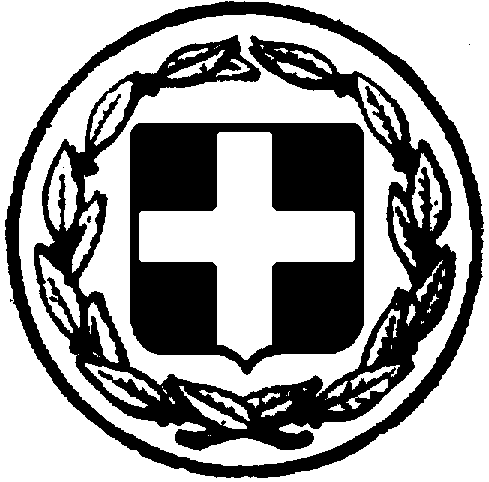 